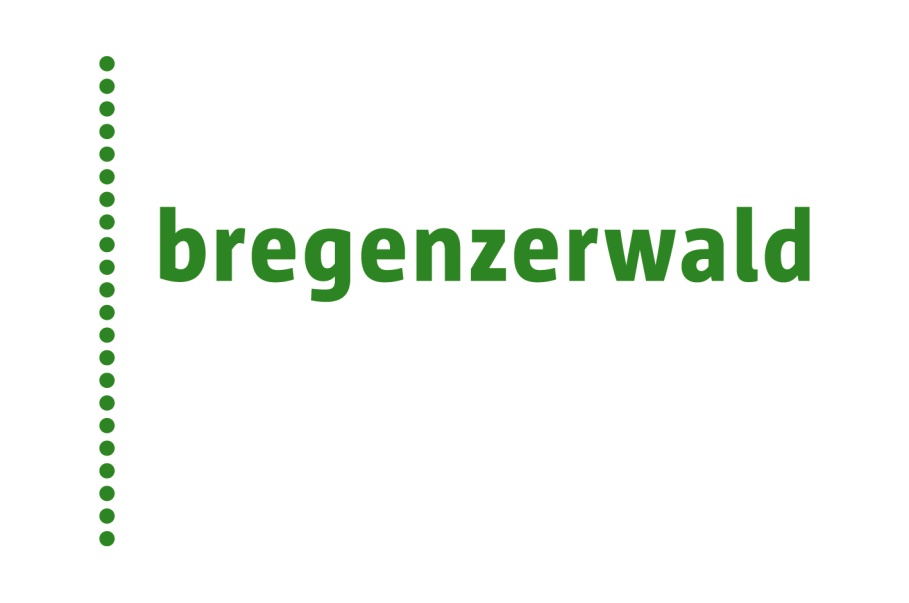 Medieninformation
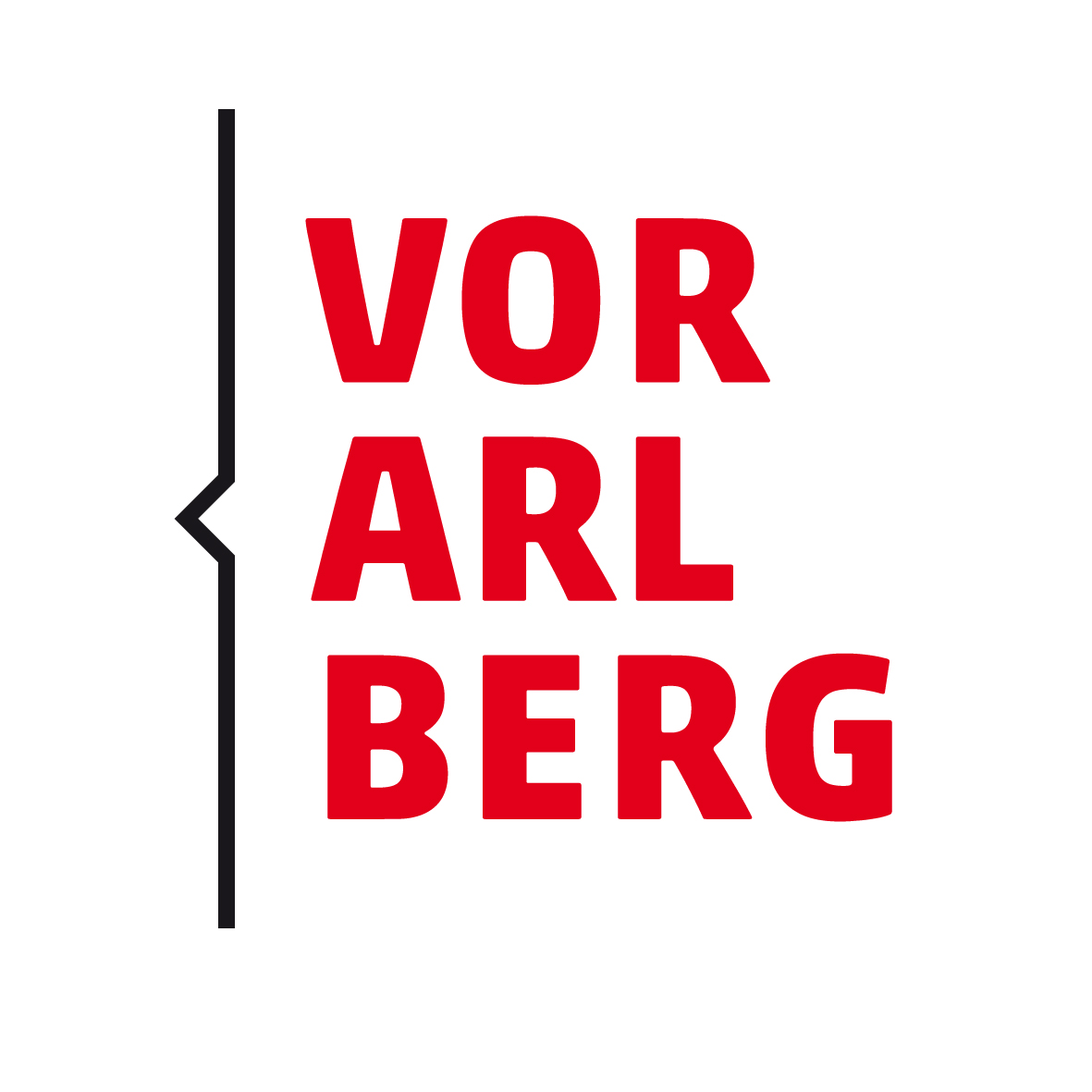 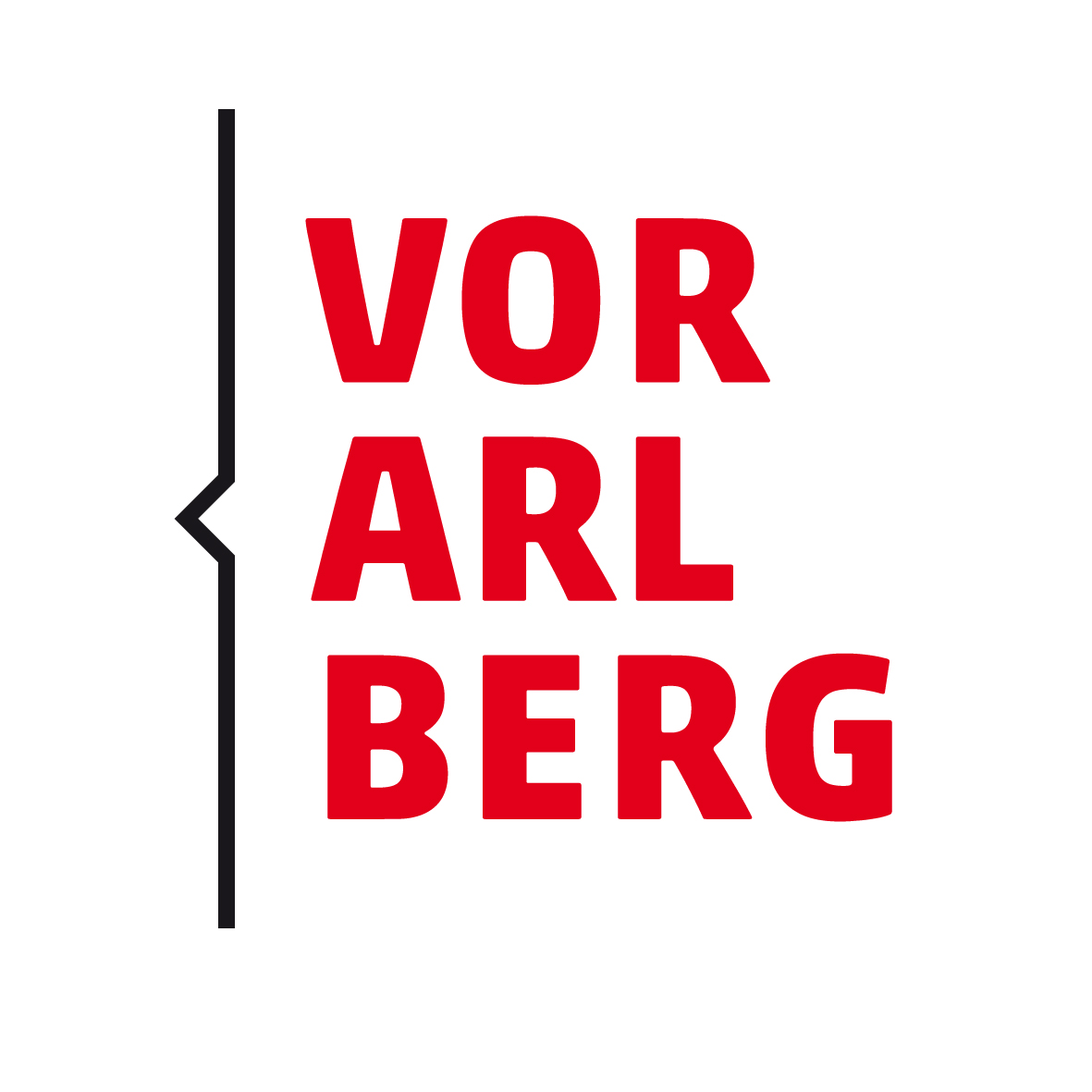 Winter 2022/23									Information & ServiceDie Inhalte dieser Zusammenstellung wurden im Sommer 2022 erhoben und zwischenzeitlich aktualisiert, sofern uns Änderungen bekannt wurden. Die Inhalte basieren auf Eigenrecherchen und Informationen, die Partner*innen zur Verfügung gestellt haben. Aktuelle Hinweise zum Thema Sicherheit im Hinblick auf COVID-19 finden Sie auf www.vorarlberg.travel/sicher-zu-gast Pressetext onlineZum Herunterladen finden Sie den kompletten Text unter www.bregenzerwald.at/presse Bilder onlineEine Auswahl von dazu passenden Fotos – zur Verwendung in einem touristischen Kontext und nur in Verbindung mit einem Bericht über den Bregenzerwald – finden Sie unter www.bregenzerwald.at/presse Bregenzerwald Tourismus - Social MediaVerfügbare BroschürenDas Reisemagazin Bregenzerwald informiert in einer Sommer- und Winterausgabe auf rund 60 Seiten mit redaktionell aufbereiteten Geschichten und Reportagen. Regionale und internationale Autor*innen berichten über Menschen im und aus dem Bregenzerwald bzw. über das, was ihnen Freude und Genuss bereitet. Online finden sich die Magazin-Geschichten unter www.bregenzerwald.at/geschichten-ueber-die-regionDer Reisebegleiter Bregenzerwald erscheint parallel zum Reisemagazin halbjährlich (Winter/Sommer). Die Winterausgabe enthält nützliche Informationen rund um die Skigebiete, Skipässe, Skischulen, Wintersportmöglichkeiten – von Langlauf bis zu Winterwandern, Kultur, Baukultur, Kulinarik und Wohlfühlangebote.RecherchereisenSie möchten den Bregenzerwald persönlich kennen lernen? Dann wenden Sie sich gerne an Mag. Cornelia Kriegner.Kontakt für Medien-AnfragenBregenzerwald TourismusMag. Cornelia KriegnerT +43 (0)5512 2365-12cornelia.kriegner@bregenzerwald.at InhaltIm Porträt. Winter im BregenzerwaldGanz im Westen Österreichs, im Bundesland Vorarlberg, liegt der Bregenzerwald. Die Region grenzt an Deutschland. Zum Bodensee, in die Schweiz und nach Liechtenstein sind es nur wenige Kilometer. Dank der Lage am Nordrand der Alpen sind die variantenreichen Winterwelten mit besonders viel Schnee gesegnet. Wer Wert auf gepflegte Gastlichkeit, überschaubare Vielseitigkeit, einfallsreiche Architektur und Küche legt, urlaubt im Bregenzerwald richtig. Genussvolle Bewegung in der winterlichen Natur lässt sich bestens mit Inspirierendem und Verwöhnendem kombinieren. SchaffensfreudeRund 32.000 Menschen leben im Bregenzerwald, in 23 Dörfern. Die Bregenzerwälder*innen haben schon immer darauf geachtet, ihren Lebensraum und die landwirtschaftlich geprägte Kulturlandschaft wohlüberlegt zu gestalten. Die Dörfer schauen auffallend gut aus. Sie überraschen mit einer spannenden Kombination aus alter und neuer (Holz-)Architektur. Auch in den Skigebieten findet sich so mancher interessante Neubau. Das Niveau beim Wohnen und Essen ist hoch. In den gepflegten Wirtshäusern und Restaurants verstehen sich die Köchinnen und Köche gut darauf, Feinschmecker*innen aufs Angenehmste zu überraschen. Von Bauernhöfen und Sennereien aus dem Bregenzerwald stammen vor allem Milchprodukte und Käse wie der bekannte Bregenzerwälder Alp- und Bergkäse.SchneehängeGenuss-Skifahrer*innen schätzen die sportlichen und familiären Skigebiete. Alle Skigebiete im Bregenzerwald, im benachbarten Großen Walsertal, Tiroler Lechtal sowie einige Skigebiete im Allgäu in Deutschland sind mit dem 3Täler Skipass verbunden. Er gilt außerdem für die Skibusse. Inhaber des 3Täler Skipasses erhalten zudem ermäßigte Tageskarten für das Ski Arlberg Gebiet.Schnee liegt üblicherweise reichlich: Dank der Lage am Nordrand der Alpen schneit es im Bregenzerwald überdurchschnittlich viel. Davon profitieren auch Skitourengeher*innen und Freerider*innen.TIPP: Von Warth-Schröcken, Teil des Verbundes Ski Arlberg, gelangen Skifahrer*innen mit dem „Auenfeldjet“ nach Lech Zürs. Dank neuer Bahnen, die seit einigen Jahren alle Skigebiete am Arlberg verbinden, öffnet diese Anbindung den Zugang zum größten zusammenhängenden Skigebiet in Österreich. Skifahrer*innen können somit von Warth-Schröcken über Lech Zürs nach Stuben und St. Anton pendeln.WinterwegeWer den Winter lieber abseits von Pisten verbringt, findet zahlreiche Möglichkeiten. Winterwanderwege führen durch malerische Landschaften und zu schönen Aussichtsplätzen. Loipen ziehen sich durch Wälder und über weiße Ebenen. Wer möchte, kann mit Schneeschuhen durch die winterlichen Täler stapfen oder die Rodelbahnen hinunter rauschen. Bäder, Massagen und Verwöhnendes bieten die Wohlfühlhotels an, zum Teil auch für Tagesgäste. KulturlebenDie verschiedenen Kulturschauplätze – Hotels und Gasthäuser bis zu Museen – werden auch im Winter bespielt. Einblicke ins Käsemachen geben die Mitglieder der KäseStrasse Bregenzerwald. In Andelsbuch ist das Werkraum Haus ein Schaufenster für die innovative Bregenzerwälder Handwerks- und Gestaltungskultur sowie ein Ort der Begegnung. Das hallenartige Gebäude entstand nach Plänen des bekannten Schweizer Architekten Peter Zumthor. Die Skigebiete kennenlernenVon gemütlichen, blau markierten Pisten bis zu anspruchsvollen schwarz gekennzeichneten Hängen finden Skifahrer*innen in den Bregenzerwälder Skigebieten Abfahrten ganz nach Wunsch. Dank der Anbindung an das Ski Arlberg-Gebiet ist Warth-Schröcken Teil des größten zusammenhängenden Skigebiets in Österreich. Vor rund 100 Jahren kam der kleine Josef Feuerstein nach Schröcken – seine bitterarmen Eltern waren nach Amerika ausgewandert und ließen ihre Kinder zurück. Bald zeigte sich sein musikalisches Talent. Er lernte Orgel und leitete später viele Jahre lang den örtlichen Musikverein. Dort spielen heute Natalie und Sonja, beide Nachfahrinnen von Josef Feuerstein, und ihre Freundin Angela. Die drei sind nicht nur begeisterte Skifahrerinnen und beruflich in leitenden Funktionen tägig. Wie es dazu kam, dass die drei nun auch Kapellmeisterinnen werden, weiß das neue Reisemagazin Bregenzerwald.„Unsere Holländer kommen“, heißt es für Familie Kramer aus Au jedes Jahr im Februar. Die Holländer, das sind Marja und Pim, die seit gut 30 Jahren in den Bregenzerwald reisen, um hier Ski zu fahren. Mit dabei ist ihre stetig gewachsene Familie. Marja und Pim haben längst alle Skigebiete im Bregenzerwald befahren. Ihr Lieblingsgebiet verrät das neue Reisemagazin Bregenzerwald. Laufende Investitionen und professionelle Pistenpflege sorgen in allen Skigebieten für hohen Komfort. In den Skigebieten gibt es Skischulen. Das Angebot umfasst Kurse für Anfänger*innen und Könner*innen, Skiguiding und geführte Touren für Freerider*innen und Skitourengeher*innen. In einigen Skigebieten werden geführte Touren den ganzen Winter hindurch zu fixen Terminen angeboten. Individuell geführte Touren kann man jederzeit buchen. In allen Skigebieten und für die Skibusse gilt der 3Täler Skipass.Weitläufig: Damüls-MellauCharakteristik: Damüls und Mellau ergänzen sich optimal. Im hoch gelegenen Walserdorf Damüls (1.432 m) starten Skifahrer*innen gleich von der Haustüre auf die Pisten. Mellau (710 m) liegt zentral im Tal, die Mellaubahn bietet den bequemen Einstieg ins Skigebiet. Das Skigebiet kombiniert reichlich Schnee, Sonnen beschienene Südhänge, beste Pistenverhältnisse bis ins Frühjahr auf den Nordhängen und beeindruckende Ausblicke.Parcs & slopes: Für die Freestylerszene gilt der Snowpark Damüls als Hotspot. Er besteht aus dem Mainpark, der Ragaz Proline, dem Ugapark mit der All-Mtn-Line und dem Kids Snowpark. Zwischen Rossstelle und Gipfelbahn ist das Easy Cheesy Land das perfekte Übungsgebiet für Ski-Anfänger*innen. Mit dem Easy Cheesy-Tellerlift geht es ein kurzes Stück bergauf. Vorbei an bunten Figuren kurvt man auf der sanft geneigten Piste bergab.Tipps: Durchs ganze Skigebiet und zu besonderen Stationen führt die rund dreistündige Ski Rundtour. Stopps lohnen sich ganz besonders bei zwei Aussichtspunkten mit beeindruckendem Fernblick. Fürs Freeriden und für Skitouren ist das Gelände in der Damülser Bergwelt ideal. Herrliche Tiefschneehänge und attraktive Routen gibt es in großer Zahl. Von den bis zu 2.000 Meter hohen Aussichtspunkten öffnen sich beste Ausblicke. Wie schnell man unterwegs ist, kann man auf der Speed-Strecke mit Fotoauswertung messen. Außerdem gibt es einen Parallelslalom-Hang mit Videoauswertung und einen Fotopoint bei der Bergstation Sunnegg mit Blick auf die markante Damülser Mittagsspitze.Termine & Treffpunkte: Im Skigebiet von Damüls-Mellau dauert die Wintersaison vom 8. Dezember 2022 bis 16. April 2023. Einblicke in die Skigeschichte gibt das Vorarlberger FIS-Skimuseum im ehemaligen Pfarrhaus direkt an der Piste in Damüls. www.damuels-mellau.at Vielseitig: Warth-Schröcken Charakteristik: Das hochgelegene und schneesichere Skigebiet ist bei Pistenfahrer*innen ebenso beliebt wie bei Freerider*innen. Der „Auenfeldjet“ schafft die Verbindung nach Lech Zürs am Arlberg und in den Ski Arlberg-Skiraum, das größte zusammenhängende Skigebiet Österreichs. Bei den Lifttickets haben Gäste in Warth-Schröcken die Wahl: Es gibt den Skipass für Warth-Schröcken alleine sowie den 3Täler Skipass für die Regionen Bregenzerwald, Großes Walsertal, Lechtal sowie Skigebiete im Allgäu in Deutschland. Inhaber von 3Täler Skipässen können zudem für einzelne Tage ein ermäßigtes Ski-Arlberg Skiticket erwerben. Alternativ können Gäste in Warth-Schröcken den Ski Arlberg-Skipass kaufen, der für das gesamte Ski Arlberg-Gebiet mit 303 Pistenkilometern gilt. Parcs & slopes: Attraktion sind die Skimovie-Strecke beim Steffisalp-Express, die Riesentorlauf-Rennstrecke beim Sonnencruiser-Lift, die abgesicherte High-Speed-Abfahrtsstrecke beim Kuchllift und die Funslope Steffisalp.Tipps: Wer es richtig steil liebt, für den sind die schwarzen Pisten am Salober Northface die beste Wahl. Über 70 Prozent beträgt das Gefälle auf der schwarzen Abfahrt 253 „Ochsenkopf“.Seit einigen Jahren ist die Dorfbahn in Betrieb. Sie bringt Skifahrer*innen vom Ortszentrum von Warth rasch ins Skigebiet.Termine & Treffpunkte: Im Skigebiet von Warth-Schröcken sind die Lifte vom 2. Dezember 2022 (eingeschränkter Fahrbetrieb möglich) bis 16. April 2023 in Betrieb.www.warth-schroecken.at Aussichtsreich: Skigebiet Diedamskopf bei Au-SchoppernauCharakteristik: Das Skigebiet Diedamskopf, beliebt bei Könner*innen ebenso wie bei Familien, ist bekannt für das prachtvolle Bergpanorama, die innovative Schneesportschule mit Kinderland und die guten Angebote für Snowboarder*innen. Die Talstation der Diedamskopfbahn befindet sich in Schoppernau und ist mit dem Skibus bestens erreichbar. Auch im Winter ist der Gipfel des Diedamskopfs, von der Bergstation auf einem Winterwanderweg in wenigen Minuten erreichbar, Startplatz für Paragleiter*innen und Drachenflieger*innen.Parcs & slopes: In der Nähe der Bergstation erstreckt sich der Diedamspark. Auf dem Gelände finden Snowboarder*innen und Freeskier aller Könnerstufen passende Rails, Boxes und Kicker. Skivergnügen für die ganze Familie bietet die Funslope mit Wellen, Schanzen, Tunnel und Schnecke. Sein eigenes Riesentorlauf-Rennvideo kann man an der Skimovie-Strecke bei der Breitenalpe aufnehmen. Tipps: Die Bergbahnen Diedamskopf haben eine Nachhaltigkeitsinitiative gesetzt und bei der Talstation eine E-Tankstelle mit fünf Säulen und zehn Ladestationen errichtet. Konditionsstarke wählen die 10 Kilometer lange Diedams-Talabfahrt mit 1.250 Metern Höhenunterschied.Zweimal in der Woche (Mittwoch und Freitag) kann man am Grunholzlift in Au abends zwischen 19 und 22 Uhr bei Flutlicht Ski fahren und rodeln.Termine & Treffpunkte: Das Skigebiet am Diedamskopf ist von 17. Dezember 2022 bis 9. April 2023 in Betrieb. www.diedamskopf.at Die familiären SkigebieteAndelsbuch/Bezau: Das Skigebiet auf der „Niedere“ zählt neun Lifte. Erreichbar sind die Pisten von Andelsbuch aus per Sessellift, von Bezau aus per Seilbahn bis zur Bergstation Baumgarten, wo es ein Panoramarestaurant gibt. Beliebt ist das Skigebiet bei Pistenfahrer*innen und auch bei Tiefschneefahrer*innen. Bei entsprechenden Schneeverhältnissen stehen einige attraktive Tiefschneehänge zur Wahl. Auf der Niedere sind auch Winter- und Schneeschuhwanderer*innen, sowie Paragleiter*innen gerne unterwegs. / www.bergbahnen-andelsbuch.at // www.seilbahn-bezau.at Schwarzenberg-Bödele: Vom „Bödele“ öffnet sich ein wunderschöner Blick auf das Rheintal, den Bodensee und über den Bregenzerwald. Elf Lifte stehen zur Wahl. Auf den Pisten sind Könner*innen ebenso unterwegs wie Einsteiger*innen. Zum Einkehren bieten sich Skihütten mit nostalgischem Flair an. / www.boedele.info Egg-Schetteregg: In einem ruhigen Seitental, von Egg-Großdorf per Auto oder Bus erreichbar, befindet sich das Skigebiet mit sechs Liften. Die Pisten sind übersichtlich und breit und mit einem Pisten-Leitsystem für Kinder ausgestattet. Kostenlos zugänglich ist „Schettis Kinderland“ mit Zauberteppich, Skikarussell, Iglu und vielem mehr. / www.schetteregg.at Hittisau/Riefensberg, Hochhäderich: Oberhalb von Hittisau bzw. Riefensberg befindet sich die Alpenarena Hochhäderich mit fünf Liften, Langlaufloipen und schönen Winterwanderwegen. Zentraler Treffpunkt ist das Almhotel Hochhäderich mit großer Sonnenterrasse. /www.alpenarena.com Riefensberg-Hochlitten: Vier Schlepplifte zählt das Familien-Skigebiet. Für private Rennen gibt es drei verschiedene Rennstrecken, darunter eine FIS homologierte Slalomstrecke für Damen und Herren. / www.skilifte-hochlitten.com Abwechslungsreich: 3Täler Skipass & Ski Arlberg SkipassWer mehr als 2,5 Tage im Bregenzerwald Ski fährt, bekommt den 3Täler Skipass. Er gilt für alle Skigebiete im Bregenzerwald, im benachbarten Großen Walsertal, im Tiroler Lechtal sowie in einigen Gebieten im Allgäu in Deutschland. Außerdem kann man mit dem Skipass die Skibusse benützen, die die einzelnen Skigebiete miteinander verbinden. Inhaber*innen des 3Täler Passes können gegen einen Aufpreis nach Lech Zürs am Arlberg und somit im Ski Arlberg Gebiet fahren. / www.3taeler.at 	Maßgeschneidert - SKI Bregenzerwald: Das Package inkludiert 4 Übernachtungen von Sonntag bis Donnerstag oder 3 Übernachtungen von Donnerstag bis Sonntag in einer Unterkunftskategorie nach Wahl in ausgewählten Partnerbetrieben sowie den 3Täler Skipass für 3 Tage. Wer von Sonntag bis Donnerstag bucht, übernachtet viermal und zahlt nur für drei Nächte. Buchbar ist das Package vom 8. Jänner bis 9. April 2023 (ausgenommen 16. bis 25. Februar 2023) zum Preis ab € 407 im Hotel mit Halbpension und ab € 335 im Hotel mit Frühstück. Möglich ist auch die Übernachtung in Ferienwohnungen. / www.bregenzerwald.at/skibregenzerwald 	Maßgeschneidert - SKIwoche Bregenzerwald: Das Package inkludiert 7 Übernachtungen zum Preis von 6 Übernachtungen in einer Unterkunft nach Wahl in ausgewählten Partnerbetrieben sowie den 3Täler Skipass für 6 Tage. Buchbar ist das Package vom 7. Jänner bis 8. April 2023 (ausgenommen 16. bis 24. Februar 2023) jeweils von Samstag bis Samstag zum Preis ab € 802 im Hotel mit Halbpension und ab € 620 im Hotel mit Frühstück. Möglich ist auch die Übernachtung in Ferienwohnungen. / www.bregenzerwald.at/skiwoche-bregenzerwald Bewegt: Skikurse des ski! ProjektsEinen anderen Zugang zum Skifahren bietet das ski! Projekt mit einem innovativen, vom zeitgenössischen Tanz inspirierten Unterrichtskonzept. Die Skitage beginnen und enden im Übungsraum. Das dort Gelernte bildet die Grundlage, wendiger und Körper schonender auf den Pisten unterwegs zu sein. In Au-Schoppernau finden Ski-Workshops für alle Könnerstufen statt, sowie Ski & Physiotherapie-Kurse für Wiedereinsteiger*innen, speziell nach Pausen oder Verletzungen. Auf dem Programm stehen außerdem Kurse für Skitourengeher*innen und Freerider*innen. www.skiprojekt.atDurch den Tiefschnee schwingenWer seine eigene Spur im Tiefschnee oder Firn ziehen möchte, findet im Bregenzerwald eine große Zahl von bestens geeigneten Revieren. Im Sinne der eigenen Sicherheit empfiehlt es sich, Ausflüge ins unpräparierte Gelände nur in fachkundiger Begleitung zu unternehmen. Kurse und geführte Touren für Freerider*innen bieten die Skischulen an. Lustvoll: FreeridenDurch den Tiefschnee zu kurven, ist ein besonderer Genuss. Wer sich ins freie Gelände begibt, muss im Sinne der Sicherheit jedoch einiges berücksichtigen und über das entsprechende skifahrerische Können verfügen. Das Um und Auf ist die richtige Ausrüstung, nämlich ein LVS-Gerät (Lawinen-Verschütteten-Suchgerät), eine Sonde und eine Schaufel. Ortskundige Begleitung sowie Kurse für Einsteiger*innen und Touren für Geübte bieten die Skischulen an.  Bregenzerwald Podcast-Tipp: In der Episode „Varianten im Schnee“ spricht Zita Bereuter mit einem der besten Snowboarder der Welt, dem Bregenzerwälder Gigi Rüf. / www.bregenzerwald.at/podcast/varianten-im-schnee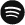 Individuell: Freeriden im GeländeTipp: Die „Seven Summits Freetour Mellau“ ist eine Kombination aus Freeriding und Skitouren. Begleitet von einem Guide besteigen die Teilnehmer*innen an 3 Tagen 7 Gipfel und genießen dabei herrliche Tiefschneeabfahrten. Die Tour findet vom 19. bis 22. Jänner 2023 sowie vom 23. bis 26. März 2023 statt. Pro Guide beträgt die Gruppengröße 4 bis 6 Personen. Die Tour kann auch zu einem Termin nach Wahl gebucht werden, tageweise oder mit Privatguide für die gesamte Strecke. / www.skischule-mellau.at/specials/skitourenMühelose Aufstiege und lange Abfahrten vereinen die Freeridetage, die der in Schoppernau ansässige Ski- und Bergführer Markus „Moses“ Moosbrugger begleitet. Die 5- bis 6-stündigen Touren finden täglich auf Anfrage statt. Die Teilnahme kostet ab € 80 pro Person. / www.mitmoses.at  Im Skigebiet Damüls-Mellau kann man sich jeden Donnerstag um 9 Uhr (8. Dezember 2022 bis 13. April 2023) in sicherer Begleitung auf ins Gelände machen. Rund drei Stunden dauert die Tour, die von der Skischule Mellau angeboten wird und ab drei Personen stattfindet. Der Preis: € 95 pro Person inklusive Leih-LVS-Gerät, exklusive Skipass. / www.skischule-mellau.at Jeden Dienstag um 10 Uhr (20. Dezember 2021 bis 11. April 2023) beginnt der Freeride-Kurs der Skischule Damüls. Die Teilnahme kostet € 110 pro Person ab drei Teilnehmer*innen inklusive LVS-Gerät, exklusive Skipass. / www.skischule-damuels.at Eindrucksvoll: Auf SkitourDer Bregenzerwald ist für seine große Palette an genussvollen Skitouren bekannt. Darunter finden sich ganz leichte und auch schwerere. Nach 2 bis 5 Stunden Aufstieg mit Tourenski und Fellen folgt die Abfahrt auf herrlichen Hängen in der freien Natur. Die passende Ausrüstung wie Tourenski und LVS-Geräte (Lawinen-Verschütteten-Suchgeräte) gibt es in den örtlichen Skiverleihshops. Sichere und ortskundige Begleitung bieten die Berg- und Skiführer*innen der Skischulen. / www.bregenzerwald.at/skitouren-bregenzerwald An einer geführten Skitour kann man beispielsweise jeden Donnerstag um 10 Uhr (22. Dezember 2022 bis 13. April 2023) in Damüls teilnehmen. Die Teilnahme kostet € 110 pro Person ab drei Teilnehmer*innen (inkl. LVS-Gerät). / www.skischule-damuels.at Eine Schnupper-Skitour findet in Mellau jeden Freitag statt (9. Dezember 2022 bis 14. April 2023). Die Teilnahme am vierstündigen Programm kostet € 119 pro Person inkl. LVS-Gerät. / www.skischule-mellau.atGeführte Skitouren im ganzen Bregenzerwald bieten zudem die Skischule Schwarzenberg und Joe Berchtold an. / www.skischule-schwarzenberg.at // www.joeberchtold.ski TIPP: Pfarrer Müller Freeride TourPfarrer Johann Müller aus Warth war wohl der erste Skifahrer im Bregenzerwald. In den 1890er Jahren ließ er sich aus Schweden Ski schicken, um im alpinen Gelände zwischen Warth-Schröcken und Lech Zürs besser und schneller unterwegs sein zu können. Auf die Spuren von Pfarrer Müller und durchs Gelände führt die 5-stündige Tour, die Skiguides der Skischulen Warth und Schröcken begleiten. Teilnehmer*innen sollten Erfahrung im Tiefschnee haben, Sicherheitsausrüstung ist Pflicht. / www.skischule-warth.com, www.skischule-salober.com, www.arlberg-snowsports.at, www.skitannberg.at und www.skischule-schroecken.com Hahnenköpfle RennenDas „Hahnenköpfle-Rennen“ wird vom FC Bizau veranstaltet. Der Start liegt in rund 2.000 Metern Höhe bei der Hahnenköpfle-Hütte im benachbarten Kleinwalsertal. Die Hütte ist mit der Ifenbahn erreichbar. Von dort fahren die Teilnehmer*innen durchs Gelände, sprich über unpräparierte Hänge, bis zum Jagdgasthaus Egender in Schönenbach. / www.fcbizau.at Mit Kindern urlaubenFamilien können im Bregenzerwald aus zahlreichen betreuten Programmen und attraktiven Angeboten wählen. Von Fackelwanderungen bis zu Besuchen auf Bauernhöfen und in Ställen spannt sich der Bogen. In den Skischulen lernen die Kleinen spielerisch die Kunst des Skifahrens. „Mehr als schiefgehen kann es ja nicht“, meinte Mathias Metzler, als er vor 2 Jahren das Familienskigebiet Haldenlifte oberhalb von Schwarzenberg übernahm. Schon als Kind sauste er hier über die Pisten. Heute sorgt der 23-jährige Servicetechniker für Pistengeräte und Landmaschinen den ganzen Winter hindurch dafür, dass an seinem Lift alles rund läuft. Was es außerdem fürs Winterglück von Mathias Metzler braucht, erzählt das neue Reisemagazin Bregenzerwald. Gut betreut! Ski- und Spielewelten für Kinder Garantiert Ski fahren lernen - Die Skischule Schwarzenberg und die Skischule Bödele garantieren, dass alle Kinder die Übungshänge nach 4 Stunden selbständig befahren können. Braucht ein Kind etwas mehr Zeit, üben Skilehrer*innen solange mit dem Kind, bis das Ziel erreicht ist.Im Kinderland der Schneesportschule Au-Schoppernau lernen Kinder spielerisch die ersten Schwünge auf Skiern. Die Skikurse für die größeren Kinder inkludieren ein Erlebnis- und Sicherheitsprogramm mit grillen im Tipi, Snowrafting mit einem Skidoo und Flying-Fox. Paulis Ski Arena Salober bei der Salober-Jet Talstation im Skigebiet von Warth-Schröcken ist das perfekte Lerngelände für kleine Skifahrer*innen. Ausgestattet ist es mit einem Kinderlift, drei Zauberteppichen, Rutschhügeln und einem Sunkid-Skikarussell.In der Bergstation der Mellaubahn betreuen Kindergärtner*innen Kinder im Alter von einem bis sechs Jahren. Geöffnet ist der Gästekindergarten täglich von 9 bis 12 Uhr und von 13 bis 16 Uhr.Umfangreiche Services und Betreuung bieten die Skischulen von Damüls und Mellau an: von Kinderskikursen bis zu Motorschlittenfahrten durch Bunny’s Motorparcours reicht die Palette. Das Spielhaus in Damüls befindet sich im Dachgeschoß des Mehrzweckgebäudes Alpenrose, ist täglich von 9 bis 17 Uhr geöffnet und kostenlos zugänglich. Für die Kinder gibt es eine große Spielfläche, für die Eltern einen Aufenthaltsbereich.	Maßgeschneidert - Skifahren lernen mit dem Kinderschnee-Angebot Zu bestimmten Terminen lohnt sich ein Familien-Skiurlaub ganz besonders: Vom 14. bis 21. Jänner 2023, 11. bis 18. März 2023 und vom 18. bis 25. März 2023 sind für Kinder zwischen 3 und 6 Jahren (Jahrgänge 2017/2018/2019) ein 4-tägiger Skikurs und die Liftpässe für 6 Tage im Übernachtungspreis inkludiert. Einzige Voraussetzung sind 7 Übernachtungen in Begleitung von mindestens einem Erwachsenen. Außerdem organisieren die Tourismusbüros in den beteiligten Orten zahlreiche Veranstaltungen für Kinder und Familien. / www.bregenzerwald.at/kinderschnee-bregenzerwaldFreundlich: Schettis Kinderland in SchettereggDas Skigebiet in Egg-Schetteregg erfreut sich vor allem bei Familien mit Kindern großer Beliebtheit. Attraktion ist das frei zugängliche „Schettis Kinderland“ mit Skikarussell, Zauberteppich, Kletterhügel, etc. Außerdem hat jede Skipiste ein Maskottchen und informiert, was das Kind können muss, um auf dieser Piste zu fahren. Das Spektrum reicht vom Pflugfahren auf der Igel-Runde über sicheres Kurvenfahren beim Bärenhang bis hin zu dynamischem Carven und Schussfahren auf der Fuchspiste. / www.schetteregg.at Übersichtlich: Skifahren an den DorfliftenFür Familien sind die Dorflifte mit ihren übersichtlichen Abfahrten beliebte Treffpunkte. Man hat einander im Blick und die nächste Einkehrmöglichkeit liegt zumeist ganz nah. Klassische Dorflifte gibt es in Alberschwende (Übungslift und Schlepplift), in Bizau (Übungslift Hütten), in Hittisau (Skilift Hittisberg), in Reuthe (Skilift Reuthe Baienberg), in Sibratsgfäll (Skilift Krähenberg), in Sulzberg (Dorflift Sulzberg) sowie in Thal bei Sulzberg (Skilifte Hagenberg). Geheimnisvoll: Im Licht der Laternen wandernIn der Dunkelheit schaut plötzlich alles ganz anders aus und romantisch ist es zudem, im Licht der Laternen unterwegs zu sein. „Ich gehe mit meiner Laterne“ ist die Devise der Wanderung in Au-Schoppernau. Mit Lampions bestückt und begleitet vom Maskottchen Basti wandern die Teilnehmer*innen durch den Ort. Die Wanderung beginnt um 17.30 Uhr und dauert rund eine Stunde. Sie findet von 28. Dezember 2022 bis 22. März 2023 jeden Mittwoch statt. Die Teilnahme ist kostenlos.Hinaus in die Nacht geht’s jeden Donnerstag (8. Dezember 2022 bis 30. April 2023) in Mellau. Die Laternenwanderung beginnt um 20 Uhr. Die Teilnahme am rund eineinhalbstündigen Programm ist kostenlos.In Bezau führt die kulturgeschichtliche Laternenwanderung jeden Freitag (Ende Dezember 2022 bis Mitte April 2023) zum „Deerofo“ (der Ofen). Im liebevoll restaurierten Stadel, der früher vom ganzen Dorf als Trockenofen genutzt wurde, klingt die rund einstündige Wanderung bei einem kleinen Umtrunk aus. Die Teilnahme kostet € 8, Kinder nehmen kostenlos teil. Während der einstündigen Laternenwanderung in Egg-Großdorf erzählt Wanderführerin Marianne Geschichten. Der abendliche Ausflug ist besonders bei Familien beliebt und wird von Ende Dezember 2022 bis Ende März 2022 jeden Dienstag um 18 Uhr angeboten.Interessant: Das Leben auf dem Bauernhof und mit Tieren kennen lernenIn Egg lädt Familie Meusburger ein, Blicke in den modernen Laufstall zu werfen, in dem sich die Kühe und Kälber besonders wohl fühlen. Anschauen können Interessierte auch das Käselager. Köstliches vom Hof bietet der Hofladen. Das Programm findet von Ende Dezember 2022 bis Mitte März 2023 jeden Samstag ab 9.30 Uhr statt.Kinder und Erwachsene können das Leben am Bauernhof von Familie Bertsch in Mellau ganz nah erleben. Wer will, hilft beim Füttern und Melken und erfährt beim Besuch im Stall mehr über die täglichen Aufgaben der Bäuer*innen. Besuche sind von Mitte Dezember 2022 bis Mitte April 2023 jeden zweiten Montag möglich.Auf dem Erlebnisbauernhof in Au-Schoppernau dürfen Kinder Tiere streicheln und können beim Füttern, Pflegen und Melken zuschauen. Treffpunkt ist vom 27. Dezember 2022 bis 3. April 2023 jeden Dienstag um 17.30 Uhr bei der Kirche in Au-Rehmen. Der Besuch dauert ca. eine Stunde und ist kostenlos.In einen Schafstall führt in Au-Schoppernau jeden Donnerstag um 16 Uhr ein Ausflug (29. Dezember 2022 bis 6. April 2023). Beim eineinhalbstündigen Programm erfahren die Teilnehmer*innen Wissenswertes über die Schafe und die Verarbeitung von Wolle, sie können am Heuboden am duftenden Bergheu schnuppern und einer spannenden Schafgeschichte lauschen. Teilnehmen können Kinder ab vier Jahren. Im Preis von € 8 pro Person sind ein kleines Schafwollkissen, ein Getränk und „Schafkekse“ inkludiert. KUNO KinderkulturKUNO steht für ein abenteuerliches Kinderprogramm inmitten des Bregenzerwaldes. Eingeladen sind kleine und große Besucher*innen einmal im Monat zu Kultur auf höchstem Niveau. Das Programm umfasst Musik, Theater, Tanz, Kunst, Film und Literatur. / www.kunokinderkultur.at Die Winterstille erlebenAuf wundersame Weise dämpft der Schnee Geräusche. Die Ruhe wirkt ausgesprochen erholsam. Erleben lässt sie sich beim Winterwandern und Schneeschuhwandern, beim Langlaufen und Rodeln. Wer Neues ausprobieren will, versucht sich im Huskyschlittenfahren, übernachtet im Iglu oder schwebt mit dem Paragleiter durch die Lüfte.„Die Natur gibt uns sehr viel. Aber nur, wenn wir uns darauf einlassen – etwa bei einer Schneeschuhwanderung“, weiß der begeisterte Outdoor-Guide Christoph Oberhauser. Wie es sich anfühlt, abends im Lichterschein von Fackeln durch den Tiefschnee und den stillen Wald zu stapfen, erzählt das neue Reisemagazin Bregenzerwald. Beschwingt: Über Loipen gleitenZusammen sind die Loipen im Bregenzerwald über 320 km lang. Sie führen durch Flussauen, verschneite Wälder, über weite Wiesen, vorbei an Birkenhainen und den so typischen holzgeschindelten Häusern. In Sulzberg und Hittisau geht es über die Grenze ins bayerische Allgäu. Die größten Langlaufgebiete sind jene von Hittisau – Balderschwang (80 km), Au-Schoppernau (63 km) und Sulzberg-Oberreute (40 km). Mit dem Anschluss an das Westallgäuer Loipennetz stehen Langläufer*innen in Sulzberg mehr als 100 Loipenkilometer zur Verfügung. In allen Langlaufgebieten gibt es sowohl klassische als auch Skatingloipen. Der Nordic Sport Park Sulzberg beherbergt 20 km Loipen, den Dorflift und einen Rodelhang für die Kleinen, eine Verbindungsloipe zur Panoramaloipe auf dem Höhenrücken von Sulzberg und gepflegte Winterwanderwege. Von Montag bis Freitag ist von 17 bis 20.30 Uhr jeweils ein Teil der Strecke mit Flutlicht beleuchtet. Langlauf-, Biathlon- und Bogenbiathlonkurse bietet die Langlauf-Biathlon-Schule an. / www.sulzberg-bregenzerwald.com und www.kreativbewegen.at 	Maßgeschneidert – Langlauf- & Wellnesswoche BregenzerwaldDer Bregenzerwald gilt mit über 300 km Langlaufloipen als Geheimtipp. Ob Klassisch oder Skating, in einem Langlaufkurs lernen Interessierte bei Expert*innen die wichtigsten Techniken. Ruhe, Entspannung und regionale Küche bietet das 4-Sterne-Hotel. Das Package ist zwischen 8. Jänner und 24. März 2023 buchbar. Es inkludiert 5 Übernachtungen von Sonntag bis Freitag mit Halbpension, einen Gutschein für einen Langlaufkurs (2 Einheiten à 50 Minuten) mit der Langlauf-Biathlon-Schule Sulzberg, der Langlaufschule Au-Schoppernau oder der Ski- & Langlaufschule Mellau. Wer von Sonntag bis Freitag bucht, übernachtet 5-mal und zahlt nur für 4 Nächte. Der Preis pro Person: ab € 701. / www.bregenzerwald.at/langlaufen-bregenzerwald Zielsicher: Biathlon ausprobierenDie Kombination aus Pulsbelastung und Präzision macht den Reiz von Biathlon aus. Wie diese Kombination aus Langlaufen und Schießen funktioniert, können Interessierte im Nordic Sport Park Sulzberg an der Biathlonanlage ausprobieren. Angeboten werden Kurse für Einzelpersonen, Gruppenkurse und Programme nach Abstimmung, zum Beispiel mit einem Hindernisbewerb. Termine und Preise auf Anfrage. / www.kreativbewegen.at TIPP: Kästle Nordic Ladies DaysZum vierten Mal ist der Bregenzerwald Austragungsort eines Kästle-Langlaufwochenendes für Frauen. Einfach ausprobieren und sich an der Bewegung in der Natur erfreuen, ist die Devise. In diesem Sinne haben im Jänner 2023 Frauen von „8 bis 88“ die Möglichkeit, in Hittisau an Techniktrainings teilzunehmen, wahlweise im klassischen Stil oder in der Skating-Technik. Bei gemeinsamen Langlauftouren geben Trainer Tipps, wie man mit Leichtigkeit dahingleitet. Unterwegs sind die Frauen auf neuesten Langlaufskiern der Skimarke Kästle. Mittags und abends tauschen sich die Teilnehmerinnen bei gemeinsamen Essen aus. Das Package mit zwei Übernachtungen, zweitägiger Langlaufschulung, Leihausrüstung, Loipengebühr und Verpflegung kostet € 435 pro Person im Doppelzimmer. / www.ladiesdays.at Rasant: Per Rodel ins TalOb tagsüber oder in den Abendstunden: Für munteren Rodelpartien bieten sich zahlreiche Strecken an. Die Rodelbahnen sind zumeist über Straßen oder per Lift erreichbar. Manche sind sogar mit Flutlicht ausgeleuchtet. In Damüls ist die 2,5 km lange Naturrodelbahn ein beliebtes Ziel. Jeden Mittwoch und Freitag ist sie von 19.30 bis 21.30 Uhr beleuchtet. Den Startpunkt erreichen Rodler*innen mit der Uga-Sesselbahn. In Mellau rodelt man auf der 2 km langen, auf 800 m beleuchteten Rodelbahn „Dosegg". In Bezau ist die 1,7 km langen Naturrodelbahn täglich bis 23 Uhr befahrbar. Drei Kilometer lang ist die Rodelstrecke von Baumgarten zum Sonderdach. Den Ausgangspunkt erreicht man mit der Seilbahn Bezau, bei der man Rodel auch ausleihen kann. Schröcken lädt jeden Mittwoch von 17.15 bis 19 Uhr zum Rodelabend auf der 2 km langen Strecke. Zwischen Ziel und Start verkehrt im 15-Minutentakt ein Rodelbus. Rodel kann man beim Start ausleihen. Eine Bus- und Rodelabfahrt kostet € 4 mit Leihrodel oder € 3 ohne Leihrodel. In Warth ist die 700 Meter lange Rodelbahn „von der Höhi“ täglich bis 22 Uhr beleuchtet. Montags und/oder donnerstags findet ab 19 Uhr eine Rodelpartie mit Traktorauffahrt statt, dazu gibts Glühwein und Kinderpunsch. Rodel gibt es an diesen Abenden zum Ausleihen. Die 600 Meter lange Rodelbahn bei der Dorfbahn Warth ist während des Skibetriebs täglich geöffnet, dienstags und sonntags auch am Abend von 19 bis 22 Uhr. Einen Rodelverleih gibt es bei der Bergstation der Dorfbahn. Abendrodeln ist in Au auf der 650 Meter langen Piste am Grunholzlift direkt im Dorf jeden Mittwoch und Freitag von 19 bis 22 Uhr möglich. Bergauf geht’s mit dem Schlepplift mit speziellen Rodeln, die man an der Talstation ausleihen kann. Beim Alpen Hotel Post in Au befindet sich eine Snow Tubing Bahn mit Förderband. Snow Tubes, sie schauen wie große Schwimmreifen aus, gibt’s im Tourismusbüro Au-Schoppernau zum Ausleihen. Bregenzerwald Podcast-Tipp: In der Episode „Kein Schnee von gestern - Rodel der Gebrüder Johler“ berichten Edmund, Werner und Reinhard Johler im Gespräch mit Zita Bereuter wie sie gemeinsam Hand an den Rodel anlegen. / www.bregenzerwald.at/podcast/kein-schnee-von-gestern-rodel-der-gebrueder-johlerAussichtsreich: Schneeschuhwandern In mehreren Orten, während des Tages oder im abendlichen Lichterschein, begleiten Wander- und Bergführer*innen Schneeschuhtouren. Die Teilnahme lohnt sich: Denn unter fachkundiger Anleitung lernt man das Gehen mit Schneeschuhen rasch und gelangt außerdem sicher zu Plätzen, die man allein wohl nicht entdecken würde. Über noch mehr geführte Touren informiert der Bregenzerwald Winter-Reisebegleiter. Hier ist eine Auswahl:Schwarzenberg – Schneeschuhwanderung ins Naturschutzgebiet: Guide Daniel begleitet jeden Mittwoch um 9 Uhr (Mitte Dezember 2022 bis Mitte März 2023) eine Tour durch das Naturschutzgebiet Fohramoos am Bödele. Unter dem Schnee verbirgt sich ein weitgehend intaktes Hochmoor, gesäumt von Moorwäldern. Je nach Wunsch lässt sich die rund zweistündige Runde mit einem Einkehrschwung auf einer der Skihütten am Bödele kombinieren. Die Tour findet ab vier Teilnehmer*innen statt, die Teilnahme kostet € 30 pro Person (inklusive Leih-Schneeschuhe). / www.skischule-schwarzenberg.at Schwarzenberg – Tiere und die Natur im Winter:  Mystisch zeigt sich das Fohramoos mit seinen knorrigen Birken, niedrigen Spirken und schneebedeckten Latschenwäldern. Tierspuren sind im Schnee zu finden. In diese ruhige Welt begleitet die Wanderführerin und Kräuterpädagogin Katharina Moosbrugger Interessierte jeden Samstag von Anfang Dezember 2022 bis Ende März 2023. Während der zweistündigen Tour erzählt sie Wissenswertes über die heimischen Wildtiere und ihre Überlebensstrategien im Winter. Die Tour findet ab 4 Teilnehmer*innen statt. Die Teilnahme kostet € 30 pro Person, Leih-Schneeschuhe bietet Frau Moosbrugger an. / www.naturerfahren.at Hittisau - Schneeschuhwanderung in den Sonnenuntergang: Jeden Montag von Dezember bis April können Schneeschuhwander*innen die tiefverschneite Landschaft rund um Hittisau erkunden und den Sonnenuntergang miterleben. Los geht’s zwischen 14.30 und 16 Uhr. Zurück kommen die Wander*innen zwischen 17 und 19 Uhr. / www.bewegend.com Hittisau - Schneeschuhwanderung im Fackellicht: Ausgehend von Hittisau wandern die Teilnehmer*innen auf Schneeschuhen zur Rappenfluh am Fuße des Hittisberges. Los geht’s um 19 Uhr, nach drei Stunden sind die Wander*innen zurück. / www.bewegend.comMellau – Erlebnis-Schneeschuhwanderung mit Erwin: Die rund vierstündige Wanderung führt ins romantische Mellental und zum Vorsäß „Dös“. In der urigen Döser Hütte gibt es eine kleine Stärkung. Das Programm findet zwischen 7. Dezember 2022 und 5. April 2023 jeden Mittwoch statt. Die Teilnahme kostet € 55 pro Person inklusive Leih-Ausrüstung und Verköstigung. / www.mellau.com Au-Schoppernau – Schneeschuhtour auf die Kanis: Jeden Dienstag haben Schneeschuhwander*innen die Gelegenheit, am Fuße der Kanisfluh zu wandern. Um 10 Uhr geht’s mit dem Bus von der Talstation der Diedamskopfbahn nach Mellau und mit der Mellaubahn zur Bergstation. Vorbei an der Alpe Kanis führt der Weg durchs Gelände zur Alpe Wurzach. Bergab stapfen die Wander*innen über das Öberle und das Auer Ried bis nach Au, wo sie gegen 16 Uhr eintreffen. Auf dieser 8,5 Kilometer langen Tour gilt es, 280 Höhenmeter bergauf und 800 Höhenmeter bergab zu meistern. Die Teilnahme kostet € 65 inklusive Schneeschuhe und Stöcke, exklusive Bus- und Bergbahnticket. / www.mitmoses.at Schnepfau – Schneeschuhtour und Iglu-Bau: Gemeinsam begibt sich die Schneeschuhwandergruppe auf Tour und baut ein Iglu. Das Programm dauert 3 bis 5 Stunden und findet täglich auf Anfrage statt. Die Mindestteilnehmerzahl sind 6 Personen. / www.aktiv-zentrum.at 	Maßgeschneidert – Winter Aktiv Bregenzerwald: Von 8. Jänner bis 12. März 2023 (ausgenommen 16. bis 25. Februar) lässt sich der Bregenzerwald auf komfortabel-genussvolle Weise kennenlernen. Das Package inkludiert neben 3 oder 4 Übernachtungen in einer Unterkunft nach Wahl eine geführte Schneeschuhwanderung mit Rodelpartie sowie die Leihausrüstung. Wer von Sonntag bis Donnerstag bucht, bezahlt nur für 3 Nächte statt für 4. Die Schneeschuhwanderung findet immer am Dienstag und Freitag statt. Das Package kostet ab € 180 in der Ferienwohnung ohne Verpflegung, ab € 263 im Hotel mit Frühstück oder ab € 354 im Hotel mit Halbpension. / www.bregenzerwald.at/winter-aktiv-bregenzerwald Genussvoll: Winterwandern Es ist ein besonderer Genuss, zu Fuß in der weißen Winterwelt unterwegs zu sein. Vor allem, wenn 310 km Winterwanderwege zur Wahl stehen. Die schönsten Wege beschreibt der kostenlose „Reisebegleiter Bregenzerwald“. Im Detail beschrieben sind die Wege auch online auf interaktiven Landkarten auf www.bregenzerwald.at. Die pinkfarben beschilderten Wege eignen sich für Wanderungen und Spaziergänge zwischen einer Stunde und vier Stunden und reichen vom sonnigen Sulzberg bis hinauf zum 2.000 m hohen Diedamskopf und ins Hochtannberggebiet (Warth-Schröcken).	Maßgeschneidert - Winterwandertage BregenzerwaldAuf den Spuren der Bregenzerwälder Architektur durch die Winternatur wandern: Drei genussvolle Wandertage, je zwei Übernachtungen in zwei Hotels und den Gepäcktransport inkludiert das Winterwandertage-Package, das vom 8. Jänner bis 12. März 2023 (ausgenommen 16. bis 25. Februar) buchbar ist. Im Preis inkludiert sind vier Übernachtungen mit Halbpension in ausgewählten 3- und 4-Sterne-Hotels, der Gepäcktransport von Hotel zu Hotel sowie die Transfers vom/zum Bahnhof Bregenz, Dornbirn oder Oberstaufen (D). Das Package kostet ab € 543 im Doppelzimmer mit Halbpension. / www.bregenzerwald.at/winterwandertage-bregenzerwald  Bregenzerwald Podcast-Tipp: In der Episode „Schritt für Schritt: Die heilende Kraft des Wanderns“ spricht der gebürtige Bregenzerwälder und Psychiater Reinhard Haller über die Vorzüge des Wanderns für Körper, Geist und Seele. / www.bregenzerwald.at/podcast/schritt-fuer-schritt-die-heilende-kraft-des-wanderns 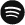 Schräg: Die Georunde Rindberg in SibratsgfällAn 13 Stationen macht dieser Weg die Kraft der Natur sichtbar und erlebbar: Der Rundweg führt zur Parzelle Rindberg, wo sich vor gut 20 Jahren Berghänge in Bewegung gesetzt und tiefe Spuren hinterlassen haben. Am Weg liegt beispielsweise „Felbers schiefes Haus“. Das ehemalige Ferienhaus hat sich bei der Rutschung ohne nennenswerte Schäden 18 Meter talwärts bewegt. Das begehbare Objekt fasst die Ereignisse der Naturgewalten zusammen und stellt in der Ausstellung „Gewaltige Natur“ den Naturpark Nagelfluhkette vor. Die Rutschung thematisieren auch künstlerisch gestaltete Installationen, für die die Gestalter*innen 2017 mit dem österreichischen Staatspreis für Design ausgezeichnet wurden. Seit Herbst 2019 erweitern fünf Stationen den Weg. Eine davon ist die sorgsam renovierte und stabilisierte Wendelinkapelle. Der Erdrutsch schob sie damals rund 40 Meter talwärts. Jetzt ist sie wieder begehbar und erinnert mit ihrer Schräglage an das Naturereignis. Vor dem Kirchlein können Wander*innen auf schrägen Stühlen verweilen und den grandiosen Ausblick genießen. Im Winter ist die Georunde Rindberg nicht gespurt und nur mit Schneeschuhen begehbar. / www.bewegtenatur.at Bregenzerwald Podcast-Tipp: Wie geht ein Dorf mit einem Schicksalsschlag um, durch den alles in Schieflage gerät? Die Georunde Rindberg erinnert an den Erdrutsch in im Jahr 1999. In dieser Episode kommen der Initiator und einer der Gestalter zu Wort. / www.bregenzerwald.at/podcast/alles-im-lot Nordisch: Mit Huskys auf TourMarc Van Landeghem ist in Schoppernau mit seinen Huskys zuhause. Seine Touren beginnen auf dem Hochtannbergpass bei Warth-Schröcken und in Au-Schoppernau. Von hier fahren die Teilnehmenden mit ihrem eigenen Hundegespann über verschneite Hügel durch die idyllisch gelegene Landschaft. Die Ausfahrt dauert je nach Trail 1,5 bis 4 Stunden und kostet ab € 320 für zwei Personen. / www.huskytouren.at Vierbeinig: Wandern mit HundenAuch Hunde fühlen sich im Schnee wohl. Ihre Besitzer*innen müssen jedoch gewisse Vorschriften berücksichtigen. Leinenpflicht gilt im gesamten Ortsgebiet in: Au, Bezau, Bizau, Damüls, Langenegg, Langen (für Kampfhunde), Riefensberg, Schnepfau, Schoppernau, Sibratsgfäll, Schröcken und Warth. Leinenpflicht gilt in gewissen Gebieten in den Gemeinden: Egg, Hittisau, Lingenau und Schwarzenberg. Keine Leinenpflicht gibt es aktuell in Alberschwende, Andelsbuch, Doren, Krumbach, Langen, Mellau, Reuthe und Sulzberg.In den öffentlichen Bussen ist die Mitnahme von Hunden mit Leine und Maulkorb gestattet. Zudem ist für den Hund ein Ticket zu lösen.Arktisch: Iglu bauen und darin übernachtenMit Sägen und Schaufeln ausgestattet machen sich die Teilnehmer*innen von Hittisau oder Damüls aus auf den Weg, um mitten in der Winternatur einen Iglu zu bauen. Das Programm beginnt um 9 Uhr, um 17 Uhr kommt man zurück ins Dorf – oder verbringt die Nacht im Iglu. / www.bewegend.com Wie man ein Iglu baut, kann man auch mit den Könner*innen vom AktivZentrum Bregenzerwald rund um Schnepfau ausprobieren. Auf Schneeschuhen und mit GPS-Geräten geht’s auf zur Expedition. Vor Einbruch der Dunkelheit wird das Iglu gebaut. Die Mindestteilnehmerzahl liegt bei sechs Personen. / www.aktiv-zentrum.at/iglubau Idyllisch: Mit der Pferdekutsche oder dem Pferdeschlitten durch den SchneeWarm eingepackt mit einer Pferdekutsche oder einem Pferdeschlitten auszufahren, ist immer wieder ein romantisches Erlebnis. Alle Anbieter*innen finden sich im Bregenzerwald Winter-Reisebegleiter oder unter www.bregenzerwald.at/pferdekutschenfahrten. Außerdem informieren die örtlichen Tourismusbüros über alle Möglichkeiten. Luftig: Durch die Lüfte fliegen Wer sich den Traum vom Fliegen erfüllen möchte, findet im Bregenzerwald eines der besten Fluggebiete Europas, das auch im Winter gerne beflogen wird. Beste Voraussetzungen bietet die „Niedere“ bei Andelsbuch bzw. Bezau und der Diedamskopf bei Au-Schoppernau. Tandemflüge bietet die Flugschule Bregenzerwald an. / www.gleitschirmschule.at Architektur und Handwerk entdeckenFür das überraschende Miteinander von alter und neuer Holzarchitektur und für das innovative Handwerk ist der Bregenzerwald weitum bekannt. Unter dem Namen „Umgang Bregenzerwald“ geben Dorfrundgänge und Führungen auch im Winter Einblicke in gestalterische Besonderheiten. Als Schaufenster für die Bregenzerwälder Handwerks- und Gestaltungskultur versteht sich das Werkraum Haus in Andelsbuch. Tradition und Moderne kombinieren auch viele Hotels, Ferienwohnungen und Ferienhäuser.Zeitgenössische Baukunst Glas und Holz sind die bevorzugten Baustoffe der zeitgenössischen Baukünstler*innen. Holz ist seit jeher Baustoff im Bregenzerwald, denn in den Wäldern wächst reichlich davon. So haben sich die Bregenzerwälder Baukünstler*innen und Handwerker*innen eine große Fertigkeit im Umgang mit Holz erworben. Einst wie jetzt wird darauf geachtet, das Holz beim richtigen Mondzeichen zu schlagen und es langsam trocknen zu lassen, um es dann entsprechend seiner Natur zu verarbeiten. Für den Farbton der Fassaden sorgen im Laufe der Jahre Sonne und Regen. Heimisches Holz, angenehm duftend und behutsam behandelt, gibt Möbeln einen eigenen Charakter. Die neuen Gebäude zeigen sich schnörkellos, mitunter fast provokant, mit einem erstaunlichen Reichtum an räumlichen und funktionellen Qualitäten. Genauso hoch wie der Anspruch an die Ästhetik ist jener an Energieeffizienz und Nachhaltigkeit. Zum Heizen und zur Warmwasseraufbereitung kommt in überdurchschnittlich hohem Maß erneuerbare Energie zum Einsatz: In vielen der 23 Gemeinden versorgen Biomasse-Heizwerke Häuser, Hotels und Wirtshäuser mit Energie aus dem nachwachsenden Rohstoff Holz. Hackschnitzel und Sägerestholz erwärmen Räume und das Wasser. So sparen sich die Betriebe pro Jahr eine beachtliche Menge an Strom und Tausende Liter von Heizöl. Der Umwelt zugutekommen außerdem der deutlich verringerte CO2-Ausstoß und die kurzen Transportwege. Denn Heizmaterial aus Holz ist im Bregenzerwald reichlich vorhanden. Die ökologischen wert- und sinnvollen Baumaterialien sowie der bewusste Umgang mit Energie machen sich zum Beispiel am Raumklima sehr angenehm bemerkbar. Weil die neuen Häuser auf alten Bautraditionen basieren, entsteht ein anregender Dialog. Modern gebaute Privathäuser, Hotels und öffentliche Bauten finden sich in jedem Ort.  Bregenzerwald Podcast-Tipp: „Schindel – Goretex der Architektur?“Fährt man durch den Bregenzerwald, fallen einem sofort die Schindelfassaden der Häuser ins Auge. Sie prägen bis heute die Architektur und die Landschaft dieser Region Vorarlbergs. In der ersten Episode des Bregenzerwald Podcasts spricht der aus dem Bregenzerwald stammende Architekt Bernardo Bader über die Besonderheiten dieser Hausfassade, über das Holz und über das Bauen. / www.bregenzerwald.at/podcast/schindel-das-goretex-der-architektur TIPP: Umgang BregenzerwaldWarum schaut es im Bregenzerwald so aus, wie es ausschaut? Welche Werte und Ideen stecken hinter dem, was Betrachter*innen in den Dörfern und in der umgebenden Natur sehen und spüren? Einblicke in die Schaffensfreude der Bregenzerwälder*innen geben 12 Wege zur Gestaltung. Sechs Wege sind im Winter auf geräumten Wegen bzw. auf Winterwanderwegen begehbar, und zwar in Andelsbuch, Bizau, Hittisau, Krumbach, Mellau und Schoppernau. Über wintertaugliche Wegvarianten in den anderen Dörfern informieren die örtlichen Tourismusbüros. Auf jedem Rundweg lenken etwa 10 dezente, rostfarbene Säulen die Aufmerksamkeit auf ein Gebäude, auf die Kulturlandschaft, auf handwerkliche oder ökologische Details, auf Facetten künstlerischen, kulinarischen oder touristischen Schaffens. So gewinnen die Betrachtenden von Schritt zu Schritt Einblicke in das gestalterische Schaffen im Bregenzerwald und erfahren, warum die Dinge so aussehen, wie sie aussehen. Über Details, von historischen Hintergründen bis zu den vielseitigen Varianten der praktischen Umsetzung, informieren ein begleitender Folder und ein Buch. Geführte Rundgänge auf den Umgang Bregenzerwald-Wegen finden von Jänner bis April jeden Freitag statt. Jedes Mal trifft man sich in einem anderen Dorf, um 9.30 Uhr beim Tourismusbüro. Die Teilnahme am rund zweistündigen Rundgang ist kostenlos, Voranmeldung bis 17 Uhr am Vortag im jeweiligen Tourismusbüro. / www.bregenzerwald.at/umgang-bregenzerwald Handwerk und der Werkraum BregenzerwaldDas enge und produktive Zusammenwirken von Architektur und Handwerk hat im Bregenzerwald eine lange Tradition. Die Gestaltenden stammen vielfach aus Handwerkerfamilien oder sind selbst in Handwerksberufen ausgebildet. Das wirkt sich befruchtend auf das Miteinander aus. Tischler*innen, Zimmerleute, Schmied*innen, Ofenbauer*innen, Maler*innen und Textilhandwerker*innen sind nicht einfach nur Beauftragte, sondern spezialisierte Partner*innen beim Entwickeln der optimalen Lösung. So hat sich im Bregenzerwald parallel zur neuen Architektur eine eigenständige, design-orientierte Handwerkerszene entwickelt, deren Werke im In- und Ausland gefragt sind. Rund 100 Handwerker*innen haben sich im Werkraum Bregenzerwald zusammengeschlossen. Als gemeinsame Plattform organisiert der Werkraum Bregenzerwald Ausstellungen, Wettbewerbe, Vorträge und widmet sich der Forschung und Entwicklung. Ins Leben gerufen hat der Werkraum auch die „Werkraumschule“. Sie kombiniert eine fünfjährige Fachschule mit einer Lehre in unterschiedlichen Handwerksberufen. Ende 2016 wurde der Werkraum von der UNESCO in das internationale „Register guter Praxisbeispiele für die Erhaltung des immateriellen Kulturerbes“ (Register of Good Safeguarding Practice) aufgenommen. / www.werkraum.at TIPP: Das Werkraum HausVor einigen Jahren eröffnete im Zentrum von Andelsbuch das Werkraum Haus. Geplant hat das Haus, das sich als Schaufenster zur Bregenzerwälder Handwerks- und Gestaltungskultur und als Versammlungsort versteht, der bekannte Schweizer Architekt Peter Zumthor. Für den Entwurf, aber auch für die Idee, das Handwerk der Region in den Mittelpunkt zu stellen, wurde dem Werkraum Haus der Bauherrenpreis 2014 verliehen. Im Werkraum Haus sind das ganze Jahr hindurch wechselnde Ausstellungen zu sehen. Es beherbergt außerdem einen Shop, wo Besucher*innen Werkraum-Produkte kaufen können, und die Werkraum Küche. Geöffnet ist das Haus von Dienstag bis Freitag von 10 bis 18 Uhr, samstags von 10 bis 16 Uhr. / www.werkraum.atTIPP: BUS:STOP KrumbachEin spannendes Projekt wurde vor einigen Jahren in Krumbach fertig gestellt. Die kleine Gemeinde hat renommierte Architekt*innen aus der ganzen Welt eingeladen, sieben Busstationen – im lokalen Dialekt „Wartehüsle“ (Wartehäuschen) – zu gestalten. Seither erfreuen sich die neuen Busstationen nicht nur des Besuchs von Menschen, die sie tatsächlich als Wartehäuschen nützen, sondern auch der Bewunderung zahlreicher Architekturinteressierter aus nah und fern. Die sieben mitwirkenden Architekt*innen kommen aus Russland (Alexander Brodsky), Norwegen (Rintala Eggertsson Architects), Belgien (Architecten de Vylder Vinck Taillieu), Spanien (Ensamble Studio Antón García-Abril), Chile (Smiljan Radic), Japan (Sou Fujimoto) und China (Wang Shu). Ihnen stand jeweils ein Vorarlberger Architekturbüro unterstützend zur Seite.  Im Herbst 2014 wurde das Projekt beim „Staatspreis für Architektur“ mit einem Sonderpreis ausgezeichnet: für „ein charmantes und gelungenes Beispiel für die Kombination aus Architektur, Kunst und alltäglicher Bauaufgabe“. Weiters erhielt es den Iconic Award „Architect’s Client of the Year”, München. / www.bregenzerwald.at/busstop-krumbach  Bregenzerwald Podcast-Tipp: In der Episode „BUS:STOP – Wo Warten zur Kunst wird“ kommen Arnold Hirschbühl und Marina Hämmerle zu Wort und sprechen über das progressive Aushängeschild der Region: die Buswartehüsle in Krumbach. / www.bregenzerwald.at/podcast/busstop-wo-warten-zur-kunst-wird Barockbaumeister Museum in AuIm 17. und 18. Jahrhundert errichteten Baumeister, Stuckateure und Handwerker aus dem Bregenzerwald in Süddeutschland, der Schweiz und dem Elsass an die 800 Barockbauten. Meist waren es Kirchen und Klöster, aber auch Schlösser, Palais und Bürgerhäuser. Viele dieser Baumeister und Handwerker stammten aus Au, wo sich eine Handerwerkerzunft gebildet hatte. Die Meister jener Zeit und ihre beachtlichen Errungenschaften stellt das neue Barockbaumeister Museum in Au-Schoppernau in den Mittelpunkt. Das Museum entsteht im ehemaligen Kuratenhaus in Au-Rehmen. In diesem Haus, das 1780 erbaut wurde, wohnte ein damals bekannter Porträt- und Miniaturenmaler. Später kam es in den Besitz der Kuratie und bot somit dem jeweiligen Kuraten – dem Pfarrer - eine Bleibe. Die Arbeiten setzen Handwerker*innen der Auer Handwerkerzunft um. / www.barockbaumeister.at Wie kam es wohl, dass im 17. und 18. Jahrhundert nahezu alle in Au lebenden Männer Baumeister und Handwerker waren? Ihre Arbeitsplätze waren fern der Heimat. Im Bodenseeraum und darüber hinaus errichteten sie einige der bedeutendsten Barockkirchen und –klöster. Einblicke geben das kleine Barockbaumeister Museum in Au und das neue Reisemagazin Bregenzerwald. Sakrale BautenEinblicke in die Geschichte und Lebenskultur geben auch Kirchen und Kapellen. Ein kulturhistorisches Kleinod ist zum Beispiel die Kirche von Damüls. In dieser Bergkirche beeindrucken besonders die Wandfresken (15. Jh.), die eine Armenbibel darstellen. 
 Bregenzerwald Podcast-Tipp: In der Episode „Die Aufsuchung des Teufels“ liest der aus Vorarlberg stammende Autor, Journalist und Herausgeber der Wiener Stadtzeitung „Falter“ aus seinem Roman „Der Übergänger“. In diesem Kapitel trifft er den Pianisten Alfred Brendel in Damüls. / www.bregenzerwald.at/podcast/die-aufsuchung-der-teufelDie ursprünglich gotische Kirche von Au wurde Ende des 18. Jahrhunderts barockisiert und vergrößert. Au ist als Ort bauhistorisch insofern interessant, als sich hier ab etwa 1650 eine bedeutende Barockbaumeisterzunft entwickelte. Die Geschichte der „Auer Zunft“ thematisiert das neue Barockbaumeister Museum im „Kurathus“ in Au. Es gibt Einblicke über das Schaffen der Zunftmitglieder, die einige der bekanntesten Kirchen und Klöster im Bodenseeraum errichteten. Für einen so prunkvollen Bau fehlte jedoch im Heimatort der Barockbaumeister das Geld. Einzig ein Nachfahre der bekannten Baumeisterfamilie Moosbrugger, Wendelin Moosbrugger, wirkte bei der Barockisierung an der Ausgestaltung mit. Von ihm stammt das Altarbild „Der gute Hirte“. 2008 wurde die Kirche aufwändig renoviert.Eindrucksvolle Werke sind die Apostelbilder in der Kirche in Schwarzenberg: Gemalt hat sie 1757 die damals 16-jährige Angelika Kauffmann, die heute zu den großen Malerinnen des Klassizismus zählt und schon zu Lebzeiten ein „Star“ war. Werke der Künstlerin zeigt auch das Angelika Kauffmann Museum Schwarzenberg in wechselnden Ausstellungen. Im Deckengemälde der Kirche Hittisau überrascht das Antlitz von Sir Winston Churchill. 1941 verewigte der Maler Waldemar Kolmsberger den damaligen Premierminister Großbritanniens im Zuge der Verdammten. Für die einfallsreiche Renovierung wurde die Pfarrkirche Lingenau 2012 mit dem Pilgram-Preis ausgezeichnet. Neues Element im Kirchenraum ist ein 280 Jahre alter Olivenbaum. Von seinen Wurzeln entspringt ein kleiner Wasserlauf, der den Jordan symbolisiert. Der Altar besteht aus 12 Steinblöcken, die alle aus der Region stammen.Ganz modern zeigt sich die Kapelle Alpe Niedere oberhalb von Andelsbuch. Den schlichten Holzbau planten die bekannten Vorarlberger Architekten Cukrowicz Nachbauer. 2009 wurde die Kapelle mit dem Bauherrenpreis der österreichischen Zentralvereinigung der Architekten ausgezeichnet. 2016 eröffnete die Kapelle Salgenreute in Krumbach. Den Stein- und Holzbau mit spitzem Dach und Schindelfassade hat der Vorarlberger Architekt Bernardo Bader entworfen. Er erhielt dafür im Jahr 2017 den „Chicago Athenaeum - The International Architecture Award“, den Piranesi Award sowie den österreichischen Bauherrenpreis. Dazu kamen außerdem der best architects award 18, eine „Honourable Mention” beim International Prize for Sustainable Architecture 2019 sowie den European Prize for Architecture Philippe Rotthier 2021. Mehrere Auszeichnungen trägt die Kapelle Wirmboden in Schnepfau: den „2A Europe Architecture Award 2017“, den AIT Award 2018 in der Kategorie Newcomer sowie den Architekturpreis Farbe Struktur Oberfläche 2018 (2. Preis von drei vergebenen). Geplant haben die aus Holz und Beton gebaute Kapelle die Architekten Innauer Matt. Architekturpreise und Auszeichnungen 2022Zahlreiche Auszeichnungen trägt das im Jahr 2019 eröffnete Apartmenthaus Tempel 74 in Mellau, geplant von Jürgen Haller aus Mellau. Im September 2020 erhielt das Ensemble den Hypo Bauherrenpreis, der innovative, zeitgenössische Architektur und vorbildliche Bauherr*innen auszeichnet. Außerdem bekam der Neubau den German Design Award Special 2021. Der internationale Award zeichnet exzellentes Produkt- und Kommunikationsdesign aus sowie exzellente und wegweisende Architektur. Im März 2021 kam der BigSEE Tourism Design Award dazu. Bei diesem internationalen Award wurde Tempel 74 zum Sieger in der Kategorie Tourismus gekürt. Beim „Iconic Award 2021“, der visionäre Architektur würdigt, erhielt Tempel 74 zwei Auszeichnungen, und zwar in den Kategorien „Architecture Hospitality“ und „Innovative Material“. In der Kategorie „Architectuaral Design“ wurde 2021 die hochwertige Designqualität ausgezeichnet. Einen Anerkennungspreis in der Kategorie Gewerbebau erhielt das Bauwerk beim Vorarlberger Holzbaupreis 2021. Einen Sonderpreis in der Kategorie Dienstleistung gab es beim Staatspreis für Architektur 2021. Einen Anerkennungspreis erhielt das Projekt bei den Vorarlberger „tourismus innovationen“ 2022. / www.tempel74at Neu gebaut 2022Im August 2022 haben Artur und Erich Kaufmann in Bezau die „Am Greben Apartments“ eröffnet. Den Neubau hat ein Bregenzerwälder Architekt geplant, errichtet und ausgestattet haben ihn Handwerker*innen aus dem Bregenzerwald. Das Haus mit Holzschindelfassade beherbergt 7 33 m² bis 71 m² große Apartments. Sie sind mit Holzböden, Holzmöbeln und hochwertigen Materialien eingerichtet. Außerdem gibt es eine Tiefgarage und E-Bike-Ladestationen. / www.amgreben.atAm Heuberg, oberhalb von Schwarzenberg, hat Familie Feurstein das „Heuberg1014“ neu gebaut und dabei konsequent auf Nachhaltigkeit geachtet. Errichtet ist das Gebäude, das ab Dezember 2022 bewohnbar ist, aus Sichtbeton und Holz, das teilweise aus dem eigenen Wald stammt. Auch die Möbel sind zum Teil aus eigenem Ahornholz gefertigt, von einem Tischler aus dem Bregenzerwald. Das Geschirr wurde im Rahmen eines Vorarlberger Sozialprojektes von Hand gemacht. Die Energie stammt aus Erdwärme und von einer Photovoltaikanlage. Das „Heuberg1014“ beherbergt 6 Ferienwohnungen. Die kleinen Wohnungen eignen sich für 1 bis 2 Gäste, die größte bietet Platz für bis zu 12 Gäste. / www.heuberg1014.atNahe der Mellaubahn eröffnet im Dezember 2022 das Ferienhaus „imWALDner“. Eigentümerin Anita Waldner hat es gemeinsam mit dem Bregenzerwälder Architekten Johannes Kaufmann geplant. Das Haus bietet in 4 Wohnungen Platz für 1 bis 2 Personen. Drei weitere Wohnungen eigenen sich für 2 Erwachsene und 2 bis 4 Kinder. / www.instagram.com/imwaldner/Ab Mitte Dezember sind die 7 Freiraum-Apartments in Mellau bewohnbar. Sie sind zwischen 30 und 74 m² groß, 2 Apartments sind barrierefrei. Außerdem gibt es eine Sauna. Das Haus am Fuße des Gopfberges hat Baumeister Jürgen Haller aus Mellau geplant. Errichtet und eingerichtet haben es Handwerker*innen aus der Region. Holz und natürliche Materialien schaffen eine angenehme Atmosphäre. / www.freiraum-apartments.atIm November 2022 eröffnet in Warth das Aparthotel Lech Valley Lodge. Das neu gebaute Haus mit Holzfassade bietet geräumige Lodges, Zimmer und Suiten, eingerichtet in alpinem Stil und mit Balkon. Im Haus befinden sich außerdem ein Restaurant, ein Spa und ein Soul-Food-Shop. / www.lech-valley.comIn Schröcken eröffneten im Frühjahr 2022 die Sonnenhof Appartements. Das Haus mit Holzfassade, geplant von einem Bregenzerwälder Architekten und errichtet von Handwerkern aus der Region, beherbergt 12 Appartements mit Balkon oder Wintergarten. Sie sind zwischen 53 und 121 m² groß. Im nächsten Jahr kommen ein weiteres Haus und zusätzliche Ferienwohnungen dazu. / https://ferienwohnungen-oberboden.at/Umgebaut 2022In Schröcken vollendete Familie Schwarzmann im Sommer 2022 den Neu- und Umbau des Berghaus Schröcken. Das stylische, rustikal eingerichtete 4-Sterne-Basecamp versteht sich als Urlaubsort für Wintersportler*innen und Wander*innen. Das Anwesen umfasst 4 Chalets für 8 bis 20 Personen, 16 Apartments für 3 bis 8 Personen sowie 22 Studios für 1 bis 2 Personen. Außerdem gibt es einen Wellnessbereich mit Außenpool einen Beachvolleyballplatz und ein Restaurant. / www.berghaus-schroecken.at Deutlich vergrößert und mit 50 zusätzlichen Betten eröffnet das direkt an den Pisten gelegene Hotel Walisgaden in Damüls im Dezember 2022 die Wintersaison. Gastgeberfamilie Madlener ließ einen neuen Zubau mit Holzfassade errichten. Er beherbergt 10 Familien-Suiten, 2 Wellness-Suiten, 3 Komfortzimmer sowie 5 Mitarbeiterzimmer. Neu dazu kommt das zweitstöckige #monti BOHO Wellness & Spa. Es bietet Platz für Saunen, ein Dampfbad, einen Innenpool, Erlebnisduschen, Heubetten, Infrarotliegen und Ruheplätze mit Ausblick. Gourmets dürfen sich aufs neue Fine-Dining Restaurant freuen. / www.walisgaden.atSeit dem Frühjahr 2022 präsentiert sich das Panoramahotel Sonnhalde in Schwarzenberg generalsaniert und um einen Anbau mit Auszug erweitert. Die Zimmer wurden renoviert und vergrößert. Zwei neue Zimmer kamen dazu. In Summe verfügt das Hotel nun über 3 Einzelzimmer, 17 Doppelzimmer, 2 36 m² große Suiten sowie ein 34 m² großes Apartment Im Dachboden befindet sich der neue Panorama-Wellnessbereich mit Sauna, Dampfbad und Regendusche. / www.sonnhalde.atErlebnisbaumhaus SulzbergIn Sulzberg, nahe des Moorbades Oberköhler, hat Familie Baldauf ein Holzbaumhaus mit 50 m² Wohnfläche, Küche, Dusche und WC gebaut. Errichtet ist es aus „Rüster“, so sagt man im Bregenzerwald zu Ulmenholz. Die Decken, Wände und Böden sind mit sägerauem Holz gefertigt, die Möbel mit geöltem Holz. Am Bau, der eineinhalb Jahre gedauert hat, wirkte die ganze Familie mit. Etwa 3.500 Stunden Eigenleistung sind angefallen. Um den Holzbau und die Inneneinrichtung kümmerte sich Bernhard Baldauf, Tischlermeister und Zimmerergeselle, zusammen mit seinem Sohn. Den Stahlbau fertigte der älteste Sohn, ausgebildeter Metalltechniker. Die Pläne stammten vom Architekten Georg Bechter aus Hittisau. Alle weiteren Handwerksarbeiten erledigten Betriebe aus dem Bregenzerwald. Am Fuße des Baumhauses, das neben einer großen Birke steht, befindet sich ein Grillplatz. / www.erlebnisbaumhaus.com Mehr übers Umweltbewusstsein erfahrenMit vorhandenen Ressourcen sorgsam zu wirtschaften, genießt in Vorarlberg und im Bregenzerwald einen hohen Stellenwert. Für warmes Wasser und warme Räume sorgen fast in allen Orten Biomasse-Heizwerke. Erneuerbare EnergieWasserkraft ist in Vorarlberg der wichtigste Energieträger. Die Illwerke VKW betreiben zahlreiche Wasserkraftwerke mit unterschiedlicher Leistung. Davon befinden sich 5 Kraftwerke an der Bregenzerache im Bregenzerwald. Architektonisch sehenswert und im Rahmen von Führungen zugänglich ist das Kraftwerk in Andelsbuch. Der Jugendstilbau wurde 1908 errichtet und war zu jener Zeit eines der größten und modernsten Kraftwerke in der Donau-Monarchie. An die Ökostrom GmbH, eine Tochter der Illwerke VKW, liefern sehr viele Erzeuger in ganz Vorarlberg Strom aus erneuerbarer Energie. Neben Wasser werden als Energieträger Biomasse und die Sonne genutzt. In vielen der 23 Gemeinden heizen Biomasseheizwerke Räume und wärmen das Wasser. Dort sind jeweils auch viele Beherbergungsbetriebe angeschlossen. Diese Biomasseheizwerke erzeugen Energie aus Holz, das im Bregenzerwald in ausreichendem Ausmaß vorhanden ist. Energiesparmaßnahmen und ein weiterer Ausbau der Wasserkraft sollen dazu beitragen, dass Vorarlberg bis ins Jahr 2050 energieautonom wird. Im Sinne der NachhaltigkeitNeben den kommunalen Biomasse-Heizwerken gibt es auch private Biomasse-Heizwerke wie jene, die das Gesundhotel Bad Reuthe, das Wellnesshotel Warther Hof in Warth, Almhotel Hochhäderich und das Hotel Am Holand in Au betreiben. Bis zum Bau des Heizwerkes benötigte das Gesundhotel Bad Reuthe pro Jahr 200.000 Liter Heizöl. Dieses wird nun zur Gänze durch Biomasse ersetzt. Auf umweltbewusste Maßnahmen setzen zahlreiche weitere Hotels im Bregenzerwald. Wie engagiert die Menschen im Bregenzerwald die moderne Art der Wärmegewinnung aufgreifen, zeigt das Dorf Damüls. Rund 95 Prozent aller Gebäude im Einzugsgebiet des Biomasse-Heizwerks, Privathäuser und Gästeunterkünfte, heizen mit Biomasse. Führungen ins örtliche Biomasse-Heizwerk bietet Au-Schoppernau im Rahmen des Wochenprogrammes an.Ladestationen für E-AutosDie Zahl der Ladestellen für E-Autos wächst kontinuierlich. Sie befinden sich bei Tourismusbüros, bei Hotels und bei der Talstation der Diedamskopfbahn in Schoppernau sowie der Seilbahn Bezau. Sparen und schützenDer nördliche Teil des Bregenzerwaldes, regional „Vorderwald“ genannt, zählt zu den Energiemodellregionen Österreichs. Die acht Gemeinden haben sich in der „Energieregion Vorderwald“ zusammengeschlossen und setzen sich für eine zukunftsfähige Klima- und Energiepolitik ein. Ihre Themen sind unter anderem Energieeffizienz, die Förderung und Nutzung von erneuerbaren Energien, die Förderung energiebewusster Betriebe und die umweltfreundliche Mobilität.Als e5-Gemeinden engagieren sich Andelsbuch, Doren, Langenegg, Krumbach, Hittisau, Sulzberg und Egg in besonderer Weise für Energieeffizienz und Klimaschutz. Langenegg nimmt dabei eine Vorreiterrolle ein. Die Gemeinde wurde bereits mehrfach für ihre Aktivitäten ausgezeichnet. Für Besucher*innen macht Langenegg sein Engagement mit einem künstlerisch gestalteten „Energieweg“ und „Energieportalen“ sichtbar.Ausstellungen und Konzerte besuchenEinblicke in historische und aktuelle Themen geben auch im Winter Ausstellungen. Konzerte und Musiksalons laden ein, bewegte Tage in kleinem Kreis stilvoll ausklingen zu lassen. Cineastisches zeigt ein außergewöhnliches Kino. Zur Einstimmung auf das Kulturschaffen im Bregenzerwald bietet es sich an, Bregenzerwald-Podcast-Episoden anzuhören. Bregenzerwald Podcast-Tipps: „Das kreative Potenzial einer Region“: Woran wird das kreative Potenzial einer Region gemessen? Warum ist gerade der Bregenzerwald kulturell so erschlossen? Über das und mehr sprechen Projektbüro Dornbirn-Leiterin Bettina Steindl, Bezau Beatz-Initiator Alfred Vogel und Obmann der Regionalplanungsgemeinschaft Bregenzerwald Guido Flatz. /  www.bregenzerwald.at/podcast/das-kreative-potenzial-einer-region/ „Widerständige Töne“: Der Bregenzerwälder Organist und Komponist Alexander Moosbrugger begibt sich auf die Spuren von Franz Michael Felder, Bregenzerwälder Autor und Rebell (1839-1869), und spricht über seine eigenen widerständigen Töne und sein kreatives Schaffen. / www.bregenzerwald.at/podcast/widerstaendige-toene/ „Werkzeug eines Dichters“: Der Vorarlberger Philosoph und Autor Peter Natter begibt sich in dieser Episode auf eine philosphisch-literarische Reise durch den Bregenzerwald. Im Gepäck hat er Rainer Maria Rilkes "Duineser Elegien". / www.bregenzerwald.at/podcast/werkzeug-eines-dichters/ „S'Wib ischt Herr – Sagen aus dem Bregenzerwald“:  Hexe, Zauberin oder altes Mütterlein:  Zumeist hat die Frau in der Sage keine rühmliche Rolle. Nicht so in zwei bekannten Sagen aus dem Bregenzerwald, weiß Literaturwissenschafterin und Autorin Ulrike Längle. / www.bregenzerwald.at/podcast/swib-ischt-herr-sagen-aus-dem-bregenzerwald „Die Aufsuchung der Teufel“: Der Journalist, Publizist und Autor Armin Thurnher liest, mit musikalischer Unterstützung des wunderbaren Nachwuchspianisten Aaron Pilsan, ein Kapitel aus seinem Roman „Der Übergänger“: In „Die Aufsuchung der Teufel“ trifft der Autor den Pianisten Alfred Brendel – ausgerechnet im Bregenzerwald. / www.bregenzerwald.at/podcast/die-aufsuchung-der-teufel „Herbert Albrecht. Steine und Leben – lebende Steine“: Herbert Albrecht zählte zu den bedeutendsten österreichischen Bildhauern des 20. und frühen 21. Jahrhunderts. Im Oktober 2021 ist er verstorben und er hat ein eindrucksvolles Werk hinterlassen. Interessiert hat ihn in seinem Schaffen und in seinem Leben immer die „Vielgestaltigkeit des Menschen“. Ein Nachruf, eine Rückschau auf den Menschen und Künstler Herbert Albrecht - erzählt von ihm selbst in seinem letzten Interview mit Zita Bereuter. / www.bregenzerwald.at/podcast/herbert-albrecht-steine-und-leben-lebende-steine „Es geht ums Wiederfinden“: Autor und Philosoph Peter Natter nimmt sich regelmäßig ein Buch und begibt sich damit auf eine philosophisch-literarische Reise mit Blick auf seine unmittelbare Umgebung im Bregenzerwald. Sigmund Freuds Abhandlung „Jenseits des Lustprinzips“ hat ihn dieses Mal zu der Frage geführt: Wie gehen Freuds Seelenanalyse und die Milchwirtschaft im Bregenzerwald unter einen Hut? / www.bregenzerwald.at/podcast/es-geht-ums-wiederfinden „Schubert über die Schubertiade“: Jedes Jahr bringt das wohl bedeutendste Schuberfestival der Welt tausende Fans nach Vorarlberg. Als musikwissenschaftlicher Mitarbeiter der Schubertiade ist Andreas Schubert für die künstlerische Planung mitverantwortlich. Bettina Steindl hat mit ihm über Musik, Emotion und Schubertsche Verwandtschaftsverhältnisse gesprochen. / www.bregenzerwald.at/podcast/schubert-ueber-die-schubertiade Überraschend: Werkraum Haus in AndelsbuchDas ganze Jahr hindurch zeigt das Werkraum Haus, ein Bau des bekannten Schweizer Architekten Peter Zumthor, wechselnde Ausstellungen. Von 8. Oktober 2022 bis 14. Jänner 2023 zeigt das Werkraum Haus die Ausstellung „LUAG! – Junges Handwerk im Wald“. Zu sehen sind Gesellenstücke, Arbeitsproben, Zeichnungen und Skizzen, die die Vielfalt der Lehrberufe aufzeigen. Die Exponate und Beiträge sensibilisieren außerdem für die Leistung der jungen Handwerker*innen, die unterschiedlichen Anforderungen und möglichen Herausforderungen. Außerdem geben sie Einblicke, welche Perspektiven das Handwerk dem Nachwuchs im Bregenzerwald verspricht. Begleitet wird die Ausstellung von einer Arbeit des Fotografen Julius Hirtzberger.Für Bauherr*innen, Architekt*innen und alle, die sich für Gestaltung sowie für Bau- und Wohnkultur interessieren, ist das von Peter Zumthor geplante Werkraum Haus ganzjährig ein Ort der Orientierung und Beratung. Ein Treffpunkt ist auch die Werkraum Küche. Geöffnet ist das Werkraum Haus, das auch einen Shop und die Werkraum Küche beherbergt, von Dienstag bis Freitag von 10 bis 18 Uhr, samstags von 10 bis 16 Uhr. / www.werkraum.at Barockbaumeister Museum in AuIm 17. und 18. Jahrhundert errichteten Baumeister, Stuckateure und Handwerker aus dem Bregenzerwald in Süddeutschland, der Schweiz und dem Elsass an die 800 Barockbauten. Meist waren es Kirchen und Klöster, aber auch Schlösser, Palais und Bürgerhäuser. Viele dieser Baumeister und Handwerker stammten aus Au, wo sich eine Handerwerkerzunft gebildet hatte. Die Meister jener Zeit und ihre beachtlichen Errungenschaften stellt das neue Barockbaumeister Museum in Au-Schoppernau in den Mittelpunkt. Das Museum entsteht im ehemaligen Kuratenhaus in Au-Rehmen. In diesem Haus, das 1780 erbaut wurde, wohnte ein damals bekannter Porträt- und Miniaturenmaler. Später kam es in den Besitz der Kuratie und bot somit dem jeweiligen Kuraten – dem Pfarrer - eine Bleibe. Die Arbeiten setzen Handwerker*innen der Auer Handwerkerzunft um. / www.barockbaumeister.at Wie kam es wohl, dass im 17. und 18. Jahrhundert nahezu alle in Au lebenden Männer Baumeister und Handwerker waren? Ihre Arbeitsplätze waren fern der Heimat. Im Bodenseeraum und darüber hinaus errichteten sie einige der bedeutendsten Barockkirchen und –klöster. Einblicke geben das kleine Barockbaumeistermuseum in Au und das neue Reisemagazin Bregenzerwald. Kurzweilig: Angelika Kauffmann Museum SchwarzenbergDer moderne Museumsraum befindet sich im Inneren des im Kern über 450 Jahre alte Bregenzerwälderhauses. Errichtet wurde er im Jahr 2007 zum 200. Todestag der Malerin Angelika Kauffmann. Von Mai bis Oktober sind im Angelika Kauffmann Museum Schwarzenberg wechselnde Themenausstellungen mit Originalwerken der berühmten Malerin des Klassizismus zu sehen. Im Frühjahr präsentiert die Ausstellung Werke von zeitgenössischen Künstler*innen aus der Region. 2023 wird eine Ausstellung der aus dem Bregenzerwald stammenden jungen Malerin Sarah Bechter gezeigt.Wie die Menschen im Bregenzerwald einst lebten, zeigt der Wohntrakt des Heimatmuseums, der umfassende Einblicke in die Wohn- und Alltagskultur des 19. Jahrhunderts gibt. Geöffnet ist das Angelika Kauffmann Museum Schwarzenberg vom 11. März bis 16. April 2023 von Freitag bis Sonntag von 14 bis 17 Uhr. / www.angelika-kauffmann.comAmbitioniert: Frauenmuseum Hittisau Das Frauenmuseum Hittisau, 2017 mit dem Österreichischen Museumspreis ausgezeichnet, ist ein schönes Beispiel moderner Holzarchitektur des Architektenduos cukrowicz.nachbaur. Es ist das einzige Frauenmuseum Österreichs und macht das Kulturschaffen von Frauen sichtbar. Zu sehen sind wechselnde Ausstellungen zu kulturhistorischen, gegenwartskünstlerischen und gesellschaftspolitischen Themen. Ein Team von Frauen aus Hittisau und Umgebung setzt sich intensiv mit den Ausstellungsinhalten auseinander und vermittelt diese direkt und authentisch. Die nächste Ausstellung ist ab 12. November 2022 zu sehen. Sie trägt den Titel „Gel(i)ebtes Leben. Zwischen den Welten.“ Das Foto- und Tonprojekt lässt Frauen zu Wort kommen, die zwischen 1915 und 1935 geboren wurden. Geöffnet ist das Museum von Dienstag bis Sonntag von 10 bis 17 Uhr. / www.frauenmuseum.at  Bregenzerwald Podcast-Tipp: „Die Sicht der Dinge – Das Frauenmuseum Hittisau“ - Was ist es wert, in den Blick genommen, erforscht, bewahrt, aufs Podest gestellt zu werden?  Die Leiterin des Frauenmuseums, Stefania Pitscheider Soraperra, spricht über das Sichtbarmachen von Frauen und warum ein solches Museum nicht nur wichtig für Frauen, sondern für die gesamte Gesellschaft ist. / www.bregenzerwald.at/podcast/die-sicht-der-dinge-das-frauenmuseum-hittisau Erstaunlich: Franz Michael Felder MuseumFranz Michael Felder (1839-1869) war Bauer, Literat und Sozialreformer und ist eine der bedeutendsten historischen Persönlichkeiten des Bregenzerwaldes. Die Ausstellung im Zentrum von Schoppernau ist ein Streifzug durch sein kurzes Leben. Einblicke geben Originalschriftstücke, Hörstationen, Zitate und Bilder. Die Öffnungszeiten: montags von 16 bis 18 Uhr, donnerstags von 9 bis 11 Uhr, freitags von 17 bis 19 Uhr, sonntags von 9.30 bis 11.30 Uhr (feiertags geschlossen). / www.au-schoppernau.atBerührend: Schoppernau – KulturTourWie wurde aus einem Schoppernauer Bauernbuben einer der bedeutendsten Schriftsteller Vorarlbergs? Ausgestattet mit Landkarte, Rucksack und App führt der Weg zu entscheidenden Wendepunkten im Leben des Schriftstellers, Sozialreformers und Bauern Franz Michael Felder aus Schoppernau. Unterwegs erfährt man mehr über seinen hart errungenen eigenen Weg, über seine Sehnsucht nach Büchern und der Schriftstellerei, über dramatische Ereignisse und die tiefe Liebe zu seiner Seelenverwandten und Frau Nanni Moosbrugger. Die Unterlagen für den Rundgang sind im Tourismusbüro Schoppernau und zu dessen Öffnungszeiten erhältlich. / www.au-schoppernau.at Nostalgisch: Vorarlberger FIS Skimuseum DamülsDas kleine Museum im ehemaligen Pfarrhof von Damüls befasst sich mit der Ortsgeschichte und dem Wintersport. „Seelsorger in den Bergen – Reinhold Simma und Damüls“ ist das Thema einer Sonderausstellung. Sie gibt Einblicke in das Leben von Reinhold Simma, der von 1950 bis zu seinem Tod im Jahr 1999 der letzte Pfarrer von Damüls war. Er war eine prägende Persönlichkeit für den Ort, der einige Entwicklungen mitprägte. Gleichzeitig war Simma eine streitbare Persönlichkeit. Geöffnet ist der Pfarrhof von Damüls vom 16. Dezember 2022 bis 7. April 2023 dienstags und freitags von 14 bis 17 Uhr. / www.damuels.at Unterhaltsam: WäldernessUnter dem Motto „Wälderness“ konzertieren an ausgewählten Donnerstagen (von Dezember bis April) im Hotel Gasthof Hirschen Schwarzenberg erlesene Jazz-, Blues-, Rock- und neue Volksmusik-Ensembles mit Geheimtipp-Charakter. Die Dinner-Konzerte inkludieren ein dreigängiges Menü und beginnen jeweils um 19 Uhr. / www.hotel-hirschen-bregenzerwald.at/waeldernessOriginell: Bahnhof AndelsbuchDer Bahnhof Andelsbuch wurde vor mehr als 100 Jahren erbaut. Er ist eines der letzten bestehenden historischen Bahnhofsgebäude der ehemaligen Bregenzerwald Bahn. Das Haus wurde behutsam renoviert und vergrößert. Unter dem Motto „Ankommen, Aufenthalt und Begegnung“ veranstaltet hier der Kulturverein Bahnhof rund ums Jahr Konzerte, Lesungen und Ausstellungen. / www.bahnhof.cc Vielschichtig: Jöslar in AndelsbuchWirtshaus und Kino – vor allem als Begegnungsstätte versteht sich der „Jöslar“ in Andelsbuch. Im Wirtshaus wird am Freitag- und Samstagvormittag – mit Voranmeldung – Frühstück serviert, später gibt es warme, belegte Brote. An einigen Abenden sorgen DJs für anregende Unterhaltung. Jeden ersten Sonntag im Monat steht „GaumenKino“ auf dem Programm. Zur cineastischen filmischen Kost gibt es drei feine Gänge zu speisen. / www.joeslar.at   Gutes aus Küche und Keller genießenDer Bregenzerwald erfreut mit einer Vielzahl von Wirtshäusern und Restaurants, die für ihre exzellente Küche bekannt sind. Ganz typisch für die Region sind Käsespezialitäten, vor allem die würzigen Alp- und Bergkäse. Je länger der Käse im Käsekeller reift, umso würziger schmeckt er. Wer Bewegung und regionale Genüsse kombinieren möchte, begibt sich auf eine kulinarische Winterwanderung.Die Dorfsennerei Langenegg mit ihrem modernen Käsekeller darf man aus Gründen der Hygiene zwar nicht besuchen, dafür ist Hineinschauen durch die großen Fenster erlaubt und sogar erwünscht. Was sich im Inneren tut und welche Aufgaben der mehrfach ausgezeichnete Senner Christoph Schwarzmann und sein Team haben, weiß das neue Reisemagazin Bregenzerwald. Mit der Natur zu schaffen, ist Manfred Nussbaumer ein großes Anliegen. Seit vielen Jahren führt der ausgebildete Koch das elterliche Unternehmen: das Restaurant und Seminarhotel Krone in Langenegg. Die Lebensmittel bezieht er großteils aus dem Ort, aus seinem Garten oder vom eigenen Bauernhof. Dass Manfred Nussbaumer nicht nur Kräuter und Pilze, sondern auch alte Fotografien aus dem Bregenzerwald sammelt, verrät er im neuen Reisemagazin Bregenzerwald. Mit der Natur. Für die Natur.Die Bregenzerwälder Landwirtschaft ist das Rückgrat für die Erhaltung und die Pflege der Kulturlandschaft. Die Grundlage dafür und eine Besonderheit ist die seit Jahrhunderten gepflegte 3-stufige Bewirtschaftung der Weiden. Nach der Schneeschmelze grast das Vieh die Talweiden ab. Dann geht es aufs „Vorsäß“, eine Art Mittelstation, im Hochsommer auf die Hochalpe und dann etappenweise wieder zurück in den heimischen Stall. Vorteil dieses „Nomadentums“ ist neben der Erhaltung der Kulturlandschaft die optimale Nutzung der Weideflächen. Dazu kommt, dass Alpweiden mit ihren vielen Kräutern die gesündeste Ernährung für Milchkühe bieten. So wird die silofreie Milch (Heumilch) besonders geschmackvoll und aromatisch, die ideale Voraussetzung für den würzigen Bregenzerwälder Alp- und Bergkäse. Die Zukunft der klein strukturierten Landwirtschaft zu sichern – 29 Kühe zählt ein landwirtschaftlicher Betrieb im Durchschnitt – hat im Bregenzerwald branchenübergreifende Bedeutung. Dementsprechend eng ist die Zusammenarbeit zwischen Landwirtschaft, Tourismus und Handel. Auch Initiativen wie die KäseStrasse Bregenzerwald tragen dazu bei. Das Bewusstsein, hochwertige Lebensmittel aus bäuerlicher Produktion zu verwenden, ist groß. Groß ist auch die Produktpalette: von exzellenten Käsen über köstliche Joghurts, Fleisch- und Speck-Spezialitäten bis zu Edelbränden und Kosmetik aus Molke.Im Frühling 2011 wurde die Dreistufenlandwirtschaft im Bregenzerwald in die österreichische Liste des Immateriellen Erbes der Menschheit der UNESCO aufgenommen. Käse-SpezialitätenDas kulinarische Aushängeschild ist der Bregenzerwälder Alp- und Bergkäse, ein schmackhafter Hartkäse, der umso würziger schmeckt, je länger er reift. Hergestellt wird der Käse in 15 genossenschaftlichen Dorfsennereien und – im Sommer – auf rund 65 Sennalpen. Für die Erzeugung in den Sennereien wird ausschließlich silofreie Milch („Heumilch“) verwendet, eine Rarität innerhalb der EU, denn nur rund drei Prozent der Milch sind silofrei. Zu den lokalen Spezialitäten zählen außerdem Rohmilch-Emmentaler, Camemberts, Kuh-, Schaf- und Ziegenkäsle sowie der Bachensteiner, ein feiner Rotschmierweichkäse. Außerhalb Vorarlbergs so gut wie unbekannt ist der so genannte „Alpzieger“ aus Molke, der seine typische grüne Farbe über 40 verschiedenen Kräutern verdankt. Bregenzerwälder RaritätenBei der Käseherstellung entsteht Molke und diese verwenden die Bregenzerwälder zur Herstellung einer Reihe von Raritäten: Wenn eine Bregenzerwälder Sennerei „Seagen“ (auch Sennsuppe) zubereitet, ist der Zulauf groß. Die dezent gelbliche Suppe mit Eiweißflocken sieht zwar etwas gewöhnungsbedürftig aus, schmeckt dafür angenehm süßlich und ist in jeder Hinsicht bekömmlich. Weil sie zudem entwässert, eignet sich die Molkesuppe auch für Fastentage. Regelmäßig erhältlich ist „Seagen“ beispielsweise im „Rehmar Sennhus“ in Au sowie in den Wintermonaten am Montag und Freitag in der Sennerei Langenegg. Mit einer Ziege hat der „Zeogorro“ (auch Ziger) nichts zu tun. Auch er entsteht aus Molke, die aufgekocht wird, um das Molkeeiweiß heraus zu lösen. Dieses wird abgeschöpft, mit Kräutern vermengt und gewürzt. Der grüne Aufstrich ist sehr geschmacksintensiv. Man streicht ihn zum Beispiel aufs Brot oder isst ihn zu gekochten Kartoffeln. Verwandt ist der Ziger mit Ricotta. Im Gegensatz zu ihm ist der Ziger jedoch fettfrei. Hat man die Molke vom Eiweiß getrennt, besteht sie überwiegend aus Milchzucker. Wird diese Flüssigkeit eingekocht, karamellisiert sie. Das Ergebnis, eine braune süßlich schmeckende Masse, heißt im Bregenzerwald „Sig“ oder „Gsig“ und ist auch als „Wälder Schokolade“ bekannt. Der zu kleinen Laiben oder Kugeln geformte „Sig“ ist in mehreren Geschäften im Bregenzerwald erhältlich. Verfeinert zu Sigparfait oder anderen köstlichen Desserts findet er sich auch auf den Speisekarten von Restaurants und Wirtshäusern.KäseStrasse BregenzerwaldDie KäseStrasse ist keine Straße im herkömmlichen Sinn, sondern ein Zusammenschluss von Expert*innen unterschiedlicher Disziplinen. Die Mitglieder – Sennereien, Käsewirt*innen, Bauernhöfe mit Ab-Hof-Verkauf – laden zu Verkostungen und weihen in die Besonderheiten der Käseproduktion ein. Viele Bregenzerwälder Wirtshäuser sind Mitglied der KäseStrasse und somit ausgewiesene „Käsewirte“ mit entsprechender Speisekarte. Die meisten Käsewirte bieten ihre Köstlichkeiten in typischen Bregenzerwälder Häusern an, in gemütlichen Stuben und mit dem Blick auf holzgeschindelte Fassaden. Stationen an der KäseStrasse sind darüber hinaus: der moderne Käsekeller in Lingenau, in dem über 50.000 Laibe Bergkäse reifen; das Käsehaus in Andelsbuch, in dem man an sieben Tagen in der Woche die ganze Bandbreite an Bregenzerwälder Käsen und Köstlichkeiten kaufen kann. Am Hof und im Schaustall von Familie Metzler in Egg erleben Besucher landwirtschaftliche Abläufe sowie Kühe und Ziegen hautnah. Ebenfalls am Hof: eine Sennschule, die Molkekosmetikproduktion und ein Hofladen. / www.kaesestrasse.at Käsekeller Lingenau Ein Blick in den modernen Käsekeller in Lingenau weckt Erstaunen. Über 50.000 Käselaibe lagern hier zur Reifung. Vom Foyer aus kann man zuschauen, wie ein Roboter den Käse pflegt. Jeder Laib wird einzeln von den 55 Meter langen Regalen aus Fichtenholz gehoben, mit Salzwasser gebürstet und wieder zurückgelegt. Außerdem gibt es einen kleinen Shop, in dem Käse und Produkte aus der Region erhältlich sind. Der Käsekeller ist von Dienstag bis Freitag von 10 bis 17 Uhr, samstags von 10 bis 16 Uhr geöffnet. / www.kaesestrasse.at Sennhaus RehmenDas „Rehmer Sennhus“ hat mit dem erfahrenen Senner Hermann Berchtold einen gleichermaßen innovativen wie traditionsbewussten Besitzer. Er stellt Käse nach alter Weise her, damit diese Produktionsart erhalten bleibt. Statt mit modernen Maschinen arbeitet er mit Käseharfen und Käsetüchern – so, wie es heute fast nur noch auf den Alpen praktiziert wird. Die Käselaibe werden von Hand gebürstet und gesalzen. Wiederentdeckt hat Hermann Berchtold außerdem den „Seagen“, die Sennsuppe, die er neben anderen Raritäten wie „Gsig“ und Zieger verkauft. Als Sennsuppe bezeichnet man jene Flüssigkeit, die nach dem Abschöpfen des Käsebruchs übrigbleibt und in einem speziellen Verfahren weiter bearbeitet wird. „Seagan“ besteht hauptsächlich aus Molke, ist reich an Milcheiweiß, fettarm und wirkt gut für den Magen und die Verdauung. Ausgezeichnete RestaurantsAuszeichnungen von Gault Millau tragen folgende Restaurants und Gasthöfe: In Bizau: das Biohotel Schwanen mit 3 HaubenIn Hittisau: das Hotel Gasthof Krone mit 3 HaubenIn Krumbach: das Restaurant s’Schulhus mit 3 Hauben, der Gasthof Adler mit 2 HaubenIn Langenegg: das Hotel Krone mit 2 HaubenIn Schwarzenberg: das Hotel Gasthof Hirschen mit 2 Hauben, das Restaurant Gasthof Adler mit 2 Hauben, sowie das Gasthaus Alte Mühle mit 1 HaubeIn Warth: das Bibers im Berghotel Biberkopf mit 2 HaubenDas SonntagsgasthausDer Adler in Großdorf hat nur sonntags geöffnet. Am Herd bereiten Kochfreudige – Hobbyköch*innen ebenso wie Berufsköch*innen aus nah und fern - ihre Lieblingsgerichte zu und tischen ein 3-gängiges Menü auf. Selbst gebackenes Brot und Kuchen nach bestgehüteten Familienrezepten sind selbstverständlich. Zu genießen gibt es außerdem ausgewählte Spezialitäten aus Italien, der Zweitheimat der Gastgeberin Irma Renner. / www.adler-grossdorf.at   Bregenzerwald Podcast-Tipp: „Das Sonntagsgasthaus „Adler“ in Großdorf“Irma Renner lädt jeden Sonntag in das 300 Jahre alte Bregenzerwälder Gasthaus „Adler“ in Großdorf zum gemeinsamen Essen - mit einer Kulinarik, die sich sehen lassen kann.  Nur am Sonntag geöffnet? Nur ein Menü? So ein Konzept kann nicht funktionieren! Kann es doch. Das beweist Irma Renner jede Woche aufs Neue und lässt gemeinsam mit Haus- und Hofkoch Jodok Dietrich und wechselnden Gastköchen und -köchinnen im Gasthaus „Adler“ in Großdorf jeden Sonntag zum kulinarischen Feiertag werden. Zita Bereuter hat sich mit Irma Renner unterhalten. / www.bregenzerwald.at/podcast/das-sonntagsgasthaus-adler-in-grossdorf TIPP: Kulinarisch Winterwandern Einen Genuss in jeder Hinsicht bieten die kulinarischen Winterwanderungen. Die individuell bei Bregenzerwald Tourismus buchbaren Tagestouren führen Schritt für Schritt von Gang zu Gang und inkludieren Frühstück, Mittagessen und Dessert – die Speisen werden in Berggasthäusern oder Restaurants serviert. Zur Wahl stehen Wanderrouten in Mellau-Bizau-Bezau, Sibratsgfäll-Schönenbach, Sulzberg und im hochgelegenen Dorf Damüls. Die Tagestouren kosten ab € 49 pro Person. / www.bregenzerwald.at/kulinarisch-winterwandern-im-bregenzerwald 	Maßgeschneidert – Wintergenuss im BregenzerwaldDas Package mit Preisvorteil beinhaltet 4 Übernachtungen (Sonntag bis Donnerstag) oder 3 Übernachtungen (Donnerstag bis Sonntag) sowie einen Gutschein für eine kulinarische Winterwanderung nach Wahl - 4 unterschiedliche Routen gibt es. Wer unter der Woche urlaubt, kommt somit in den Genuss einer Bonusnacht bzw. eines Bonustages. Buchbar ist das Package zwischen 8. Jänner und 9. April 2023. Es kostet ab € 331 pro Person im Doppelzimmer im Hotel mit Halbpension oder ab € 157  in der Ferienwohnung. / www.bregenzerwald.at/wintergenuss-bregenzerwald Frau Kaufmann kocht und verkauft KöstlichesIm liebevoll renovierten Bregenzerwälder Gasthaus Engel in Egg hat Karin Kaufmann ihre Kochschule eingerichtet. Bei „Frau Kaufmann“ können Kochfreudige zum Beispiel ein 4-gängiges Menü nach alten Rezepten kochen - original oder mit zeitgemäßen Änderungen. Jeder ist bei allen Gängen dabei, kocht entweder selbst oder schaut zu. Die einzelnen Gerichte werden verspeist, sobald sie fertig sind. Dazu gibt es passende Weine. Auf dem Programm stehen mehrere Kurse pro Monat. Ausgesuchtes und Selbstgemachtes sowie Küchenzubehör ist über die Website im Online-Shop oder bei „La Wurst“ in Egg erhältlich. / www.fraukaufmann.atMoorwirte KrumbachIn Krumbach lässt sich die örtliche Moorlandschaft auf einem Wanderweg erkunden. Kulinarischen Genüssen aus dem Moor widmen sich die drei Moorwirte: das Restaurant Schulhus, der Gasthof Adler und die Krumbacher Stuba. Pflanzen, Beeren und Kräuter aus dem Moor verfeinern Speisen und Getränke. / www.krumbach.at Handelskette Sutterlüty: Regional und klimaneutralIm Bregenzerwald zuhause ist das Handelsunternehmen Sutterlüty, das aktuell 26 Standorte in Vorarlberg betreibt und rund 700 Mitarbeiter*innen zählt. Die Kooperation und Vernetzung mit ca. 1.500 regionalen Partner*innen sowie Nachhaltigkeit spielen für das Familienunternehmen eine bedeutende Rolle. In den Regalen finden sich rund 3.000 Produkte aus Vorarlberg und dem Bodenseeraum. Damit erzielt das Unternehmen mehr als ein Drittel seines Umsatzes. Sutterlüty baut seine Standorte selbst und nach green building-Standards. Seit 1. Jänner 2016 hat Sutterlüty seinen gesamten Betrieb CO2-neutral gestellt und ermöglicht es seinen Kund*innen damit, in hundert Prozent klimaneutralen Märkten einzukaufen. Das Unternehmen hat sich das Ziel gesetzt, bis 2025 der Supermarkt mit dem kleinsten ökologischen Fußabdruck zu werden. / www.sutterluety.at   Körper und Geist verwöhnenWer sich und seinem Körper Gutes tun will, wählt ein spezialisiertes Wohlfühlhotel. Die Gesundheits- und Wellnesshotels vereinen gezielte Programme und ein stimmiges Ambiente, oft im Stil der zeitgenössischen Holzarchitektur. Pflegendes aus heimischen Kräutern, natürlichen Essenzen, Honig und Molke entsteht in kleinen Unternehmen. Wie das vor sich geht, erfahren Interessierte bei Familie Metzler in Egg und in einer Bregenzerwald-Podcast-Episode.Wirksames MoorIn ruhiger Lage, umgeben von Wiesen, steht das Gesundhotel Bad Reuthe. Familie Frick führt das traditionsreiche Vier-Sterne-Superior-Haus mit viel Engagement und investiert laufend in Verbesserungen. Eine Besonderheit ist das Moorvorkommen direkt neben dem Hotel. Das frisch gestochene Moor wird für diverse Gesundheitsanwendungen verwendet. Viel Platz zum Saunieren, Schwimmen und Ruhen bietet das zweistöckige, ovale Badehaus, errichtet im Stil der modernen Vorarlberger Holzarchitektur. / www.badreuthe.atExpert*innen fürs FastenWer sich einige Tage lang dem Fasten widmen will, für den ist die Pension Engel in Hittisau eine gute Wahl. Rund ums Jahr bietet der „Engel“ 7- oder 10-tägige Fastenkursen an. Zur Wahl stehen Heilfasten, Heilfasten mit Yoga, Basenfasten und Achtsamkeitswochen mit Yoga, Pilates und Feldenkrais. / www.fastenkur.at Wohlfühlen mit AusblickMit schönem Blick in die Natur entspannen Gäste in den modern, im Stil der Vorarlberger Holzarchitektur gestalteten Wellnessbereichen in den Bregenzerwälder Wohlfühlhotels. / www.bregenzerwald.at/wellness-gesundheit Yoga im BregenzerwaldDas Angebot für Yoga-Fans ist in den letzten Jahren kontinuierlich gewachsen. Einige Wellnesshotels bieten das ganze Jahr hindurch Yogastunden an, auch für externe Gäste. In mehreren Orten heißen erfahrene Yogalehrer*innen Einsteiger*innen und Geübte in ihren Kursen und für einzelne Stunden willkommen. Die angebotenen Stile reichen von klassischem Yoga bis hin zu Hot Yoga, Hormonyoga für Frauen und Yoga für Kinder.Für Fragen oder spezielle Wünsche wendet man sich am besten an die jeweiligen Anbieter*innen. Da die Kurse in kleinen Gruppen stattfinden, empfiehlt es sich, sich vorab seinen Platz auf der Matte zu sichern. / www.bregenzerwald.at/yoga Kosmetik aus der Natur Natürliche Heil- und Schönheitsmittel haben im Alpenraum eine lange Tradition. Auf altes Wissen, kombiniert mit modernen Erkenntnissen, setzen Expert*innen. Familie Metzler entdeckte mit der Molke ein altes Naturheilmittel wieder. Molke entsteht beim Käsemachen, ist frei von Fett und Eiweiß und enthält zahlreiche Nährstoffe und Vitamine. Aus Molke produziert Familie Metzler Körperpflegeprodukte und Getränkepulver, die es auch online zu kaufen gibt. / www.molkeprodukte.com   Eine eigene Kosmetiklinie hat Susanne Kaufmann entwickelt. Klare Optik und Essenzen aus der Bregenzerwälder Natur bestimmen ihre Produkte. Zu kaufen gibt es sie im Hotel Post Bezau by Susanne Kaufmann und im online-shop. / www.susannekaufmann.com Familie Bentele erzeugt aus dem Honig ihrer Bienenvölker die Pflegeserie WERBINA. Honig nährt die Haut, macht sie schön und geschmeidig und hält sie frisch. Erhältlich sind die Produkte online, in Geschäften in ganz Vorarlberg und im Shop von Bentele Genuss in Alberschwende. / www.gsiberger.at Regulierende Naturkosmetik mit dem Namen Phystine erzeugen Lara und Clemens Bechter. Phystine-Produkte wirken auf natürliche Weise ausgleichend und harmonisierend. Sie sind konsequent plastik- und aluminiumfrei sowie frei von jeglichen künstlichen und naturidentischen Inhaltsstoffen. Erhältlich sind sie bei verschiedenen Partnern und im Online-Shop. / www.phystine.com TIPP: So entsteht MolkekosmetikAuf dem Anwesen von Familie Metzler in Egg können Besucher*innen neben dem Schaustall, in dem Kühe und Ziegen leben, auch die Produktion von Molkekosmetik in einem neuen Gebäude mit Besuchergalerie besichtigen. Von der offenen Galerie hört, sieht und riecht man, wie aus Molke, Heilpflanzen und hochwertigen Essenzen Kosmetik- und Pflegeprodukte entstehen. Einblicke gibt es auch ins besondere Kreislaufsystem, auf das Familie Metzler setzt: Für Energie sorgt eine thermische Solaranlage mit großem Schotterspeicher unter der Bodenplatte des neuen Gebäudes. Vom Gras, dem Futter der Tiere, über die silofreie Milch bis zum Käse und zur Molke, aus der Kosmetisches entsteht, wird alles an einem Ort transparent verarbeitet, präsentiert, zur Verkostung angeboten und verkauft. / www.molkeprodukte.com Bregenzerwald Podcast-Tipp: „Geht nicht, gibt's nicht“ – das sagt Ingo Metzler von Metzler naturhautnah. In dieser Episode spricht der Bregenzerwälder über seine spannende Lebensgeschichte: von der Ziegenhaltung bis zur Kosmetikmanufaktur. / www.bregenzerwald.at/podcast/geht-nicht-gibts-nicht/ Helden in GrünElisabeth Graf-Breidenbrücker aus Bizau hat sich ganz den „Helden in Grün“, nämlich pflanzlichen Superhelden, verschrieben. In ihrer Kräutermanufaktur erzeugt sie nach altem Wissen, basierend auf der Traditionellen Europäischen Medizin, Essenzen zum tröpfchenweisen Genuss. Die fein abgestimmten Kräuterspirituosen wie Aqua Vivo oder Aqua Cielo wirken wohltuend auf Körper, Geist und Seele. Für alle, die mehr über Kräuter und ihre Verwendung wissen wollen, bietet Elisabeth Graf-Breidenbrücker zu bestimmten Terminen Kräuterkunde-Workshops in Kooperation mit Bregenzerwälder Hotels an. / www.heldeningrün.com   Bregenzerwald Podcast-Tipp: „Tausendsassa – Heimische Kräuter in Küche, Bar und Hausapotheke“Wann ist die beste Erntezeit für Kräuter? Welches Kraut wirkt verdauungsfördernd, welches krampflösend? Was schmeckt am besten zu Quendel? Und in welchen Cocktail passt eigentlich Schafgarbe? Drei, die es wissen müssen, haben uns das und noch viel mehr von ihrem Kräuterwissen erzählt: Elisabeth Graf-Breidenbrücker von „Helden in Grün“, Franziska Hiller vom „Biohotel Schwanen“ und Hubert Peter vom „Bruder Küche & Bar“. / www.bregenzerwald.at/podcast/tausendsassa-heimische-kraeuter-in-kueche-bar-und-hausapotheke Selber Seifen siedenSeine eigene Seife kann man in Au-Schoppernau sieden. Ausgesuchte Fette und Öle, Natronlauge und Schoppernauer Quellwassser dienen als Grundlage. Blüten und Kräuter aus dem Garten der Workshopleiterin und von umliegenden Bergwiesen geben den Seifen Farbe, Textur, pflegende und wohltuende Eigenschaften. Die Workshops finden jeden Dienstag um 19.30 Uhr statt (17. Jänner bis 21. März 2023) und dauern ca. zweieinhalb Stunden. Die Teilnahme inklusive Zutaten und Manuskript mit Rezepten kostet € 58 pro Person. / www.au-schoppernau.at Was bringt der Sommer 2023?Schubertiade in Schwarzenberg: Von 17. bis 25. Juni 2023 und von 26. August bis 3. September 2023 finden im Rahmen der Schubertiade in Schwarzenberg wieder zahlreiche Konzerte und Meisterkurse statt. Herausragende Künstler konzertieren im Angelika Kauffmann Saal. Schubertiade-Arrangements mit Hotel und Konzertkarten können bei Bregenzerwald Tourismus gebucht werden. / www.bregenzerwald.at und www.schubertiade.at  Bregenzer Festspiele: Von 19. Juli bis 20. August 2023 spielen die Bregenzer Festspiele auf der Seebühne die Oper „Madame Butterfly“ von Giacomo Puccini. Im Festspielhaus sowie an weiteren Veranstaltungsorten zu sehen und zu hören gibt es außerdem Opern, Orchesterkonzerte und verschiedene weitere Aufführungen. / www.bregenzerfestspiele.com Berg-Erlebnisse inklusive: Im Bregenzerwald führen Wanderwege zu den schönsten Plätzen und erzählen Geschichten. Auf den Bergen finden regelmäßig stimmungsvolle Veranstaltungen statt. Die „Eintrittskarte“ zu diesen Bergerlebnissen ist Gäste-Card Bregenzerwald & Großes Walsertal. Sie gilt für beliebig viele Ausflüge mit den Bergbahnen, für umweltfreundliche Fahrten mit den öffentlichen Bussen und für erfrischend-entspannende Stunden in den Freibädern. Die Gäste-Card Bregenzerwald & Großes Walsertal erhalten alle Gäste, die zwischen 1. Mai und 31. Oktober 2023 drei oder mehr Nächte in den 28 Partnergemeinden verbringen. Sie ist im Übernachtungspreis inkludiert. / www.bregenzerwald.at/gaeste-card Der Bregenzerwald im Überblick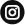 www.instagram.com/visitbregenzerwald | #visitbregenzerwald | @visitbregenzerwald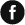 www.facebook.com/visitbregenzerwald  www.spotify.com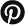 www.pinterest.at/visitbregenzerwald 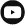 www.youtube.com/bregenzerwaldtourism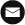 www.bregenzerwald.at/newsletter Im Porträt Winter im Bregenzerwald und seine Vorzüge.3Die Skigebiete kennenlernenDie Skigebiete und ihre Besonderheiten. Der 3Täler Skipass. Vorteilhafte Ski-Packages. Das tänzerische ski!Projekt.4Durch den Tiefschnee schwingenKurse und geführte Touren für Freerider und Skitourengeher.8Mit Kindern urlaubenFamilienfreundliche Skigebiete, Dorflifte.Spielewelten im Schnee und Besuche auf Bauernhöfen.10Die Winterstille erlebenAusgewählte Winterwanderwege und geführte Schneeschuhtouren.Loipen, Rodelbahnen, Paragleit-Reviere.12Architektur und Handwerk entdeckenDie „Umgang Bregenzerwald“-Dorfrundgänge. Das Werkraum Haus in Andelsbuch. BUS:STOP Krumbach. Um- und Neubauten von Unterkünften & aktuelle Auszeichnungen.17Mehr übers Umweltbewusstsein erfahrenVom vorbildlichen Umgang mit Ressourcen. 22Ausstellungen und Konzerte besuchenAusstellungen und Konzerte in kleinem, feinem Rahmen.23Gutes aus Küche und Keller genießenDie KäseStrasse Bregenzerwald. Ausgezeichnete Restaurants und Wirtshäuser. Kulinarische Angebote und Initiativen.27Körper und Geist verwöhnenSpezialisierte Gastgeber für die erholsame Auszeit. Ausgewählte Spas. Kosmetik aus der Natur.31Was bringt der Sommer 2023?Vorschau auf den Kulturkalender33Im Überblick Der Bregenzerwald in Zahlen und Fakten34AllgemeinesAllgemeinesLageNord-östlicher Teil des Bundeslandes Vorarlberg zwischen Bodensee und ArlbergOrte23 DörferEinwohner32.000Gipfel23 Gipfel über 2.000 mHöchster BergBraunarlspitze, 2.649 mFläche550 km²Unterkünfte16.600 Gästebetten - vom 4-Sterne-Hotel bis zum Bauernhof Camping7 Campingplätze: Au, Bezau, Doren, Egg-Schetteregg, Lingenau, Riefensberg und SibratsgfällAnreiseAnreiseMit der BahnZielbahnhöfe in Österreich: Bregenz oder Dornbirn, gute ÖPNV-Busanbindung in den BregenzerwaldAttraktiver Zielbahnhof in Deutschland nahe der Grenze: Oberstaufenwww.oebb.at und www.vmobil.at Mit dem FernbusZielbahnhöfe in Österreich: Bregenz oder Dornbirn, gute ÖPNV-Busanbindung in den Bregenzerwaldwww.flixbus.at und https://fahrplan.vmobil.at/Mit dem AutoAufgrund der vielen Ein- und Ausgänge lautet die Empfehlung einen digitalen Routenplaner zu wählenAchtung Wintersperren: Warth – Lech und Damüls – LaternsMaut: Grundsätzlich Vignettenpflicht, Mautfreier Teilabschnitt in Vorarlberg zw. Hörbranz (Grenze zu D) und Hohenems, dazwischen liegt die für den Bregenzerwald zu wählende Ausfahrt Dornbirn-NordMit dem FlugzeugZürich (CH), Altenrhein (CH), Friedrichshafen (D), Memmingen (D), München (D), Innsbruck (A)Shuttle-Transfer ab bzw. zum Flughafen u.a. www.airport-drivers.com SicherheitSicherheitLawinenwarndienstVor einem Ausflug ins freie Gelände ist es ein Muss, sich über die aktuelle Schneelage und die vorherrschende Gefahrenstufe zu informieren. Aktuelle Daten des Vorarlberger Lawinenwarndienstes sind per Telefon und online zugänglich: T +43 (0)5574 201 1588 (Tonband), www.vorarlberg.at/lawine, www.snowsafe.at  (Informations-App).Ärztliche VersorgungWo befindet sich die nächste Apotheke? Welche Arztpraxis ist wann im Dienst? Auskunft gibt die kostenlose App „Wälderdoc“, die man sich auf www.waelderdoc.at herunterladen kann. COVID-19Aktuelle Hinweise zum Thema Sicherheit im Hinblick auf COVID-19 finden Sie auf www.vorarlberg.travel/sicher-zu-gast 